Департамент образования Ярославской области образования‌ Управление образования Администрации г. Переславля-Залесского МОУ СШ №1‌РАБОЧАЯ ПРОГРАММАучебный предмет«НЕМЕЦКИЙ ЯЗЫК –второй иностранный язык. Базовый уровень»для учащихся 8 -9 классовг. Переславль-Залесский, 2023РАБОЧАЯ ПРОГРАММАучебного предмета «Немецкий язык» (второй)для 8 классав количестве 34 часов учебник «Горизонты» (Horizonte) авторов М.М. Аверина, Ф. Джин, Л. РорманРабочая программа курса «Мы изучаем немецкий» составлена на основе Примерной программы по немецкому языку для 8 класса в соответствии с требованиями ФГОС ООО для применения ее во внеурочной деятельности по предмету немецкий язык.Курс имеет научно-познавательную (общеинтеллектуальную) направленность и представляет собой вариант программы организации внеурочной деятельности школьников.Педагогическая целесообразность данной программы внеурочной деятельности обусловлена важностью создания условий для формирования у школьников коммуникативных и социальных навыков, которые необходимы для успешного интеллектуального развития ребенка.Программа обеспечивает развитие интеллектуальных общеучебных умений, творческих способностей у учащихся, необходимых для дальнейшей самореализации и формирования личности, позволяет проявить себя, преодолеть языковой барьер, выявить свой творческий потенциал.Программа составлена с учетом требований федеральных государственных стандартов второго поколения и соответствует возрастным особенностям учащихся.Актуальность разработки и создания данной программы обусловлена тем, что она позволяет устранить противоречия между требованиями программы и количеством часов, имеющемся в учебном плане на изучение немецкого языка как второго иностранного, а также обусловлена потребностями учащихся в дополнительном языковом материале и применении полученных знаний на практике, потребностями учащихся реализовать свой творческий потенциал.Одна из основных задач образования по стандартам второго поколения – развитие способностей ребёнка и формирование универсальных учебных действий, таких как: целеполагание, планирование, прогнозирование, контроль, коррекция, оценка, саморегуляция.С этой целью в программе предусмотрено значительное увеличение активных форм работы, направленных на вовлечение учащихся в динамичную деятельность, на обеспечение понимания ими языкового материала и развития интеллекта, приобретение практических навыков самостоятельной деятельности.Программа внеурочной деятельности «Мой немецкий» для 8 класса рассчитана на 1 час в неделю, 34 часа в год.Результаты освоения курса внеурочной деятельности по немецкому языку как второму иностранному в 7-ом классе.В соответствии с требованиями федерального государственного образовательного стандарта общего образования к результатам иноязычного образования выделяются три группы результатов: личностные, метапредметные и предметные.Личностные результаты должны отражать: освоение социальной роли обучающегося, развитие мотивов учебной деятельности и формирование личностного смысла учения; развитие самостоятельности и личной ответственности за свои поступки, в том числе в процессе учения; формирование целостного, социально ориентированного взгляда на мир в его органичном единстве и разнообразии природы, народов, культур и религий; овладение начальными навыками адаптации в динамично изменяющемся и развивающемся мире; формирование основ российской гражданской идентичности, чувства гордости за свою Родину, российский народ и историю России, осознание своей этнической и национальной принадлежности; формирование ценностей многонационального российского общества; становление гуманистических и демократических ценностных ориентаций; формирование уважительного отношения к иному мнению, истории и культуре других народов; формирование эстетических потребностей, ценностей и чувств; развитие этических чувств, доброжелательности и эмоционально-нравственной отзывчивости, понимания и сопереживания чувствам других людей; развитие навыков сотрудничества с взрослыми и сверстниками в разных социальных ситуациях, умения не создавать конфликтов и находить выходы из спорных ситуаций; формирование установки на безопасный, здоровый образ жизни, наличие мотивации к творческому труду, работе на результат, бережному отношению к материальным и духовным ценностям.Метапредметные результаты должны отражать: умение самостоятельно определять цели своего обучения, ставить и формулировать для себя новые задачи в учёбе и познавательной деятельности, развивать мотивы и интересы своей познавательной деятельности; умение самостоятельно планировать пути достижения целей, в том числе альтернативные, осознанно выбирать наиболее эффективные способы решения учебных и познавательных задач; умение соотносить свои действия с планируемыми результатами, осуществлять контроль своей деятельности в процессе достижения результата, определять способы действий в рамках предложенных условий и требований, корректировать свои действия в соответствии с изменяющейся ситуацией; умение оценивать правильность выполнения учебной задачи, собственные возможности её решения; владение основами самоконтроля, самооценки, принятия решений и осуществления осознанного выбора в учебной и познавательной деятельности; умение определять понятия, создавать обобщения, устанавливать аналогии, классифицировать, самостоятельно выбирать основания и критерии для классификации, устанавливать причинно-следственные связи, строить логическое рассуждение, умозаключение (индуктивное, дедуктивное и по аналогии) и делать выводы; умение создавать, применять и преобразовывать знаки и символы, модели и схемы для решения учебных и познавательных задач; смысловое чтение; умение организовывать учебное сотрудничество и совместную деятельность с учителем и сверстниками; работать индивидуально и в группе: находить общее решение и разрешать конфликты на основе согласования позиций и учёта интересов; формулировать, аргументировать и отстаивать своё мнение; умение осознанно использовать речевые средства в соответствии с задачей коммуникации для выражения своих чувств, мыслей и потребностей; планирование и регуляцию своей деятельности; владение устной и письменной речью, монологической контекстной речью; формирование и развитие компетентности в области использования информационно-коммуникационных технологий (далее ИКТ – компетенции); формирование и развитие экологического мышления, умение применять его в познавательной, коммуникативной, социальной практике и профессиональной ориентации. Предметными результатами изучения иностранного, в том числе немецкого, языка на начальном этапе являются:В коммуникативной сфере (т. е. во владении иностранным языком как средством общения):Речевая компетенция в следующих видах речевой деятельности:говорение: вести элементарный этикетный диалог в ограниченном круге типичных ситуаций общения, диалог-расспрос (вопрос — ответ) и диалог — побуждение к действию; уметь на элементарном уровне рассказывать о себе, семье, домашнем животном, о третьем лице, хобби, любимом школьном предмете, школьных принадлежностях, покупке; описывать предмет, картинку; кратко характеризовать персонаж; вербально сигнализировать понимание или непонимание, переспросить, попросить повторить сказанное, говорить громче, сказать слово по буквам; уметь дать оценочное суждение или выразить своё мнение и кратко аргументировать его; выразить сожаление или радость, поблагодарить и ответить на благодарность;аудирование: понимать на слух речь учителя и одноклассников; основное содержание небольших доступных текстов с общим и выборочным пониманием в аудиозаписи, построенных на изученном языковом материале; чтение: читать вслух небольшие тексты, построенные на изученном языковом материале, соблюдая правила чтения и нужную интонацию; читать про себя тексты, включающие как изученный языковой материал, так и отдельные новые слова, и понимать их основное содержание; находить в тексте нужную информацию, пользоваться словарём;письменная речь: владеть техникой орфографически правильного письма; писать с опорой на образец короткое личное, в том числе электронное, письмо; заполнять формуляры; делать записи для устного высказывания; использовать письменную речь для творческого самовыражения (в общем постере).Языковая компетенция (владение языковыми средствами): адекватное произношение и различение на слух всех звуков иностранного языка; соблюдение правильного ударения в словах и фразах; соблюдение особенностей интонации основных типов предложений применение основных правил чтения и орфографии; распознавание и употребление в речи изученных лексических единиц (слов, словосочетаний, оценочной лексики, речевых клише) и грамматических явлений. Социокультурная осведомлённость (межкультурная компетенция): знание названий стран и некоторых городов изучаемого языка; знание некоторых литературных персонажей известных детских произведений, сюжетов некоторых популярных сказок, написанных на изучаемом языке, небольших произведений детского фольклора (стихов, песен); знание элементарных норм речевого и неречевого поведения, принятых в стране изучаемого языка; представление о некоторых особенностях образа жизни, быта, культуры стран изучаемого языка; представление о сходстве и различиях в традициях своей страны и стран изучаемого языка; понимание роли владения иностранными языками в современном мире на доступном учащимся уровне.В познавательной сфере: овладение начальными представлениями о нормах иностранного языка (фонетических, лексических, грамматических); владение общеучебными и специальными учебными умениями на доступном школьникам уровне; умение сравнивать языковые явления родного, первого иностранного и второго иностранного языков на уровне отдельных звуков, букв, слов, словосочетаний, простых предложений; умение действовать по образцу при выполнении упражнений и составлении собственных высказываний в пределах курса; совершенствование приёмов работы с текстом с опорой на умения, приобретённые на уроках родного языка и первого иностранного (прогнозировать содержание текста по заголовку, иллюстрациям и т. д.); умение пользоваться справочным материалом, представленным в доступном данному возрасту виде (правила, таблицы); умение пользоваться словарём; умение осуществлять самонаблюдение и самооценку в доступных пределах.В ценностно-ориентационной сфере: представление об изучаемом иностранном языке — немецком — как средстве выражения мыслей, чувств, эмоций; приобщение к культурным ценностям немецко-говорящих народов через произведения детского фольклора, через непосредственное участие в проводимых праздниках, экскурсиях и туристических поездках.В эстетической сфере: владение элементарными средствами выражения чувств и эмоций на немецком языке; развитие чувства прекрасного в процессе знакомства с образцами доступной иноязычной детской художественной литературы, в процессе описания картинок, животных.В трудовой сфере: умение следовать намеченному плану в своём учебном труде.Содержание курса внеурочной деятельности.1. Знакомство/Kennenlernen (5ч.)Обучающийся научится: приветствовать людей; представляться и говорить, гдеживут; заполнять анкету; произносить имя по буквам; говорить, что они любят, называть место жительства.Грамматика: личные местоимения: ich, du, Sie; глаголы: heißen, wohnen, mögen, sein; вопросы с вопросительным словом (wie, was, wo, woher) и ответы на них; порядок слов; интонация простого предложения.Чтение, говорение, аудирование, письмо: ведут этикетный диалог в ситуации бытового общения (приветствуют, прощаются, узнают, как дела, знакомятся, расспрашивают о возрасте); воспроизводят графически и каллиграфически корректно все буквы немецкого алфавита и основные буквосочетания; различают на слух и адекватно произносят все звуки немецкого языка; соблюдают правильное ударение в словах и фразах, интонацию в целом; употребляют глаголы heißen, wohnen, mögen, sein в утвердительных и вопросительных предложениях в первом, втором лице и вежливой форме; заполняют анкету; читают и пишут по образцу сообщения в чате; знакомятся с достопримечательностями и формулами приветствия немецкоязычных стран.2. Мой класс/Meine Klasse (3ч.)Числа от 0 до 1000; диктовать телефонные номера; говорить о людях и предметах; говорить, что они любят, а что нет.Грамматика, лексика, фонетика: личные местоимения: er/sie, wir, ihr; глаголы: kommen, heißen, mögen, sein; определённый и неопределённый артикли: der, das, die, ein, eine; притяжательные местоимения: mein, dein; предлоги: in, auf; числа; школьные принадлежности; названия некоторых школьных предметов; ударение в предложении; интонация; вопросительного предложения; словарное ударение.Чтение, говорение, аудирование, письмо: ведут диалог-расспрос (о том, какие школьные предметы нравятся, какие нет); рассказывают о своём друге/своей подруге; оперируют активной лексикой в процессе общения; воспроизводят наизусть тексты рифмовок; понимают на слух речь учителя, одноклассников и небольшие доступные тексты в аудио записи, построенные на изученном языковом материале: краткие диалоги, рифмовки, песни; вербально или невербально реагируют на услышанное; понимают на слух и произносят цифры и группы цифр; называют телефонные номера; произносят имена и фамилии по буквам; выразительно читают вслух небольшие тексты, построенные на изученном языковом материале; пишут небольшой рассказ о себе, своём друге/своей подруге с опорой на образец; соблюдают правильное ударение в словах и фразах, интонацию в целом; употребляют спряжение известных глаголов в утвердительных и вопросительных предложениях, определённые и неопределённые артикли в ед. числе, притяжательные местоимения mein, dein, числительные (количественные от 1 до 1000) .3. Животные/Tiere (3ч.)Беседа о животных; проводить интервью в классе; понимать текст о животных; описывать животных; называть цвета, называть животных.Грамматика, лексика, фонетика: спряжение глаголов haben, sein; вопросы без вопросительного слова; винительный падеж; множественное число существительных; названия животных, цветов, континентов и частей света; словарное ударение, краткие и долгие гласные.Чтение, говорение, аудирование, письмо: ведут диалог-расспрос (о животных); рассказывают (о своих животных); оперируют активной лексикой в процессе общения; понимают на слух речь учителя, одноклассников и небольшие доступные тексты в аудиозаписи; выразительно читают вслух небольшие тексты, построенные на изученном языковом материале; пишут небольшой рассказ о себе, своих игрушках, о том, что они умеют делать, с опорой на образец; соблюдают правильное ударение в словах и предложениях, интонацию в целом; проводят интервью о любимых животных исообщения на основе собранного материала; употребляют винительный падеж и множественное число существительных, вопросы без вопросительного слова.4. Маленькая перемена/KleinePause (3ч.)Делают учебные плакаты. Составляют диалоги, оперируют активной лексикой в процессе общения. Читают и воспроизводят стихотворение.5. Мой день в школе/Mein Schultag (3ч.)Обучающийся научится: называть дни недели и время суток; описывать свой распорядок дня; понимать и составлять тексты о школе.Грамматика, лексика, фонетика: указание времени; порядок слов в предложениях с указанием времени; предлоги: um, von ... bis, am; названия часов, времени суток, дней недели, школьных предметов; краткая и долгая гласная.Чтение, говорение, аудирование, письмо: рассказывают о себе, включая информацию о школьных уроках, с указанием времени; оперируют активной лексикой в процессе общения; пишут электронное письмо о себе по образцу; читают, понимают и составляют своё расписание уроков с указанием дней недели и времени; понимают на слух речь учителя, одноклассников и небольшие доступные тексты в аудиозаписи, построенные на изученном языковом материале, находят запрашиваемую информацию; вербально или невербально реагируют на услышанное; соблюдают правильное ударение в словах и предложениях, интонацию в целом; слушают и выразительно читают стихотворение; потребляют предложения с указанием времени, соблюдая правильный порядок слов и временные предлоги; рассказывают о распорядке дня; знакомятся со страноведческой информацией о школе в немецкоязычных странах.6. Хобби/Hobbys (3ч.)Обучающийся научится: говорить о хобби; договариваться о встрече; говорить, что они умеют, а что нет; спрашивать разрешения; читать и описывать статистические данные.Грамматика, лексика, фонетика: глаголы с изменяемой корневой гласной: fahren, lesen, sehen; модальный глагол können; глаголы с отделяемой приставкой, рамочная конструкция; краткая и долгая гласная.Чтение, говорение, аудирование, письмо: ведут диалоги о своём хобби, о том, что умеют и не умеют делать; рассказывают о своём хобби, оперируют активной лексикой в процессе общения; договариваются о встрече; спрашивают разрешения, используя модальные глаголы; понимают на слух речь учителя, высказывания одноклассников; читают предложения с правильным фразовым и логическим ударением; соблюдают правильное ударение в словах и предложениях, интонацию в целом; читают и описывают статистическую информацию; употребляют глаголы с отделяемыми приставками, соблюдая рамочную конструкцию.7. Моя семья/Meine Familie (3ч.)Обучающийся научится: описывать картинку; рассказывать о семье; понимать текст о семье; говорить о профессиях.Грамматика, лексика, фонетика: притяжательные местоимения sein, ihr, unser; профессии мужского и женского рода, слова, обозначающие родство; произношение окончаний -er, -e.Чтение, говорение, аудирование, письмо: рассказывают о своей семье, используя, в том числе и названия профессий; описывают картинки; ведут диалоги о семье, составляют мини- диалоги по образцу; читают и понимают небольшие тексты, построенные на изученном языковом материале; употребляют притяжательные местоимения; читают предложения с правильным фразовым и логическим ударением; понимают на слух речь учителя, одноклассников и небольшие доступные тексты в аудиозаписи, построенные на изученном языковом материале; читают и описывают статистическую информацию; знакомятся со страноведческой информацией о семьях в Германии.8. Сколько это стоит?/Was kostet das? (5ч.)Обучающийся научится: называть цену; говорить, что они хотели бы купить; рассказывать о том, что им нравится, а что нет; находить информацию в тексте.Грамматика, лексика, фонетика: спряжение глаголов essen, treffen, möchten, порядок слов в предложении: рамочная конструкция; словосочетания, дифтонги ei, au, e.Чтение, говорение, аудирование, письмо: ведут диалоги на основе изученного языкового материала (называют цену, спрашивают, сколько стоит, говорят, что нравится, что нет, что бы они хотели купить, говорят о деньгах на карманные расходы); знакомятся с немецкой традицией составления списка подарков ко дню рождения и пишут аналогичные списки; обсуждают подарки друзьям ко дню рождения, учитывая их стоимость и пожелания друзей; читают тексты и находят запрашиваемую информацию; читают тексты с полным пониманием, используя словарь.9. Большая перемена/ Grose Pause (7ч.)Повторение. Итоговый урок. Повторение всего изученного материала за год.Тематическое планированиеческое планирование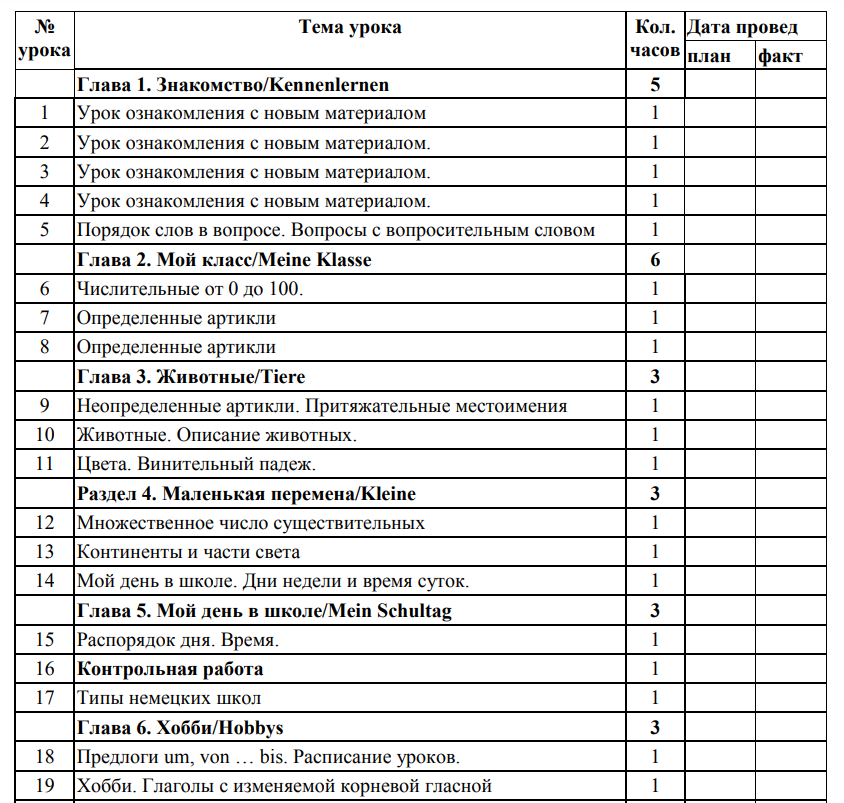 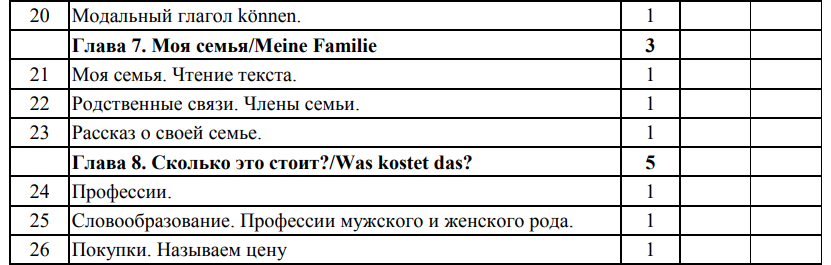 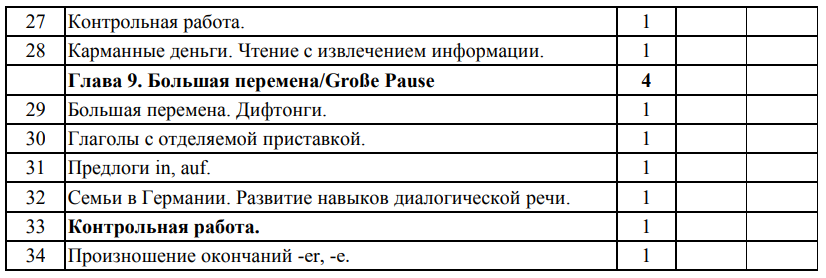 РАБОЧАЯ ПРОГРАММАучебного предмета «Немецкий язык» (второй) для 8 классав количестве 34 часов учебник «Горизонты» (Horizonte)авторов М.М. Аверина, Ф. Джин, Л. Рорман 	1. Пояснительная записка	 Возрастающая потребность общества в многосторонних культурных, экономических и иных связях с представителями зарубежных стран вызывает необходимость знания нескольких иностранных языков. Более 100 миллионов человек в Европе являются носителями немецкого языка. Выбор немецкого языка для изучения старшеклассниками в школе объясняется не только интенсификацией экономического сотрудничества между Россией и Германией, но и увеличением личной мобильности, что приводит к расширению контактов с немецкой культурой.Можно утверждать, что это стало реальным шагом на пути к поликультурному образованию, к формированию многоязычной личности. Обучение второму иностранному языку предоставляет учащимся шанс использовать знания грамматических конструкций, обще учебные умения и навыки, полученные при изучении первого иностранного языка. Политические и социокультурные изменения в жизни России в 21 веке потребовали внесения определённых изменений в развитие системы образования россиян, для которых непосредственное или опосредованное межкультурное общение либо уже стало реальностью, либо стало восприниматься как возможная и близкая перспектива. Какой бы род занятий ни избрал ученик для себя в будущем, незнание иностранных языков может существенно обеднить его образовательные и самообразовательные возможности, перспективы в выборе профессии и карьеры, а также возможности культурного обогащения при общении с людьми из других стран. Изучение иностранных языков создает благоприятные условия для более глубокого осознания ценности и красоты русского языка и вклада России в развитие мировой цивилизации, при условии, что изучаемые иностранный и родной языки, а также культуры народов, говорящих на них, изучаются в тесном единстве, на основе формирования общих когнитивных умений анализа, сравнения, сопоставления.Предмет «Иностранный язык» отличается от других учебных предметов ярко выраженным межпредметным содержанием и деятельностным характером овладения им, что позволяет эффективно сочетать в процессе его изучения знания и умения, полученные на уроках практически любого учебного предмета, соединять изучения иностранного языка с рисованием, пением, драматизацией, выполнением различных учебных и творческих проектов.Ценностные ориентиры составляют содержание, главным образом, воспитательного аспекта. В предлагаемом курсе воспитание связано с культурой и понимается как процесс обогащения и совершенствования духовного мира учащегося через познание и понимание новой культуры. Факты культуры становятся для учащегося ценностью, то есть приобретают социальное, человеческое и культурное значение, становятся ориентирами деятельности и поведения, связываются с познавательными и волевыми аспектами его индивидуальности, определяют его мотивацию, его мировоззрение и нравственные убеждения, становятся основой формирования его личности, развития его творческих сил и способностей. Будучи связанным с культурой, основанный на ней, воспитательный аспект вытекает из сущности коммуникативной технологии, которая основана на системе функционально взаимообусловленных принципов, объединённых единой стратегической идеей: принципов овладения иноязычной культурой через общение, речемыслительной активности, личностной индивидуализации, ситуативности, функциональности и новизны. Все эти принципы несут в атмосфере иноязычного общения воспитательный заряд и поэтому вовлекают учителя и учащихся в глубинное и духовное общение, которое, в сущности, и является воспитательным процессом. Воспитательный потенциал реализуется через культуроведческое содержание используемых материалов. Кроме того, учитель несёт в себе содержание образования, и именно это культурное, духовное содержание становится одним из главных компонентов образовательного процесса. Учитель как интерпретатор чужой культуры и носитель родной должен делать всё от него зависящее, чтобы сформировать у учащихся ту систему ценностей, которая соответствует идеалу образования – человеку духовному.Место данного предмета. Согласно базисному (образовательному) плану образовательных учреждений РФ всего на изучение второго иностранного языка в средней школе выделяется 2 часа в неделю, 35 учебных недель в каждом классе. На изучение немецкого языка в 8 классе в соответствии с базисным учебным планом отводится 1 час в неделю. Объем часов учебной нагрузки, отведенных на освоение рабочей программы, определен учебным планом образовательного учреждения в соответствии с требованиями Федерального образовательного стандарта основного общего образования, с учетом концепции духовно-нравственного воспитания и планируемых результатов освоения основной общеобразовательной программы основного образования. 70% учебного времени отведено на урочную деятельность. 30 % составляет внеурочная деятельность. В гимназии немецкий язык введён с 5 класса как второй иностранный язык.Учебно-методический комплект «Горизонты» предназначен для изучения немецкого языка как второго после английского, ориентирован на европейские уровни языковых компетенций и с самого начала рассчитан на погружение в языковую среду. УМК разработан в соответствии с требованиями федерального государственного образовательного стандарта общего образования по иностранным языкам. Рабочая программа ориентирована на использование УМК «Горизонты» по немецкому языку как второму иностранному для 8 класса общеобразовательных школ, являющийся новым проектом издательства «Просвещение» и немецкого издательства «Корнельсен». В состав УМК входит: учебник, рабочая тетрадь, книга для учителя, аудиоприложение на диске, рабочие листы и контрольные задания. Учебник является составной частью УМК«Немецкий язык» серии «Горизонты» для 5-9 классов. Серия «Горизонты» – это совместный проект издательства «Просвещение» и издательства Cornelsen, Берлин, предназначенный для школ с изучением немецкого языка как второго иностранного. Современная лексика, живые ситуации общения, подробные грамматические правила, проектная работа дают возможность учителю проводить уроки с максимальной эффективностью в группах с любым уровнем обученности. Основной упор в учебнике сделан на развитие коммуникативных умений с учётом Общеевропейских компетенций владения иностранным языком и федерального государственного образовательного стандарта. Учебник получил положительные заключения РАО и РАН на соответствие федеральному компоненту Государственного образовательного стандарта общего образования по иностранным языкам. Данная программа предусматривает классно- урочную систему организации учебного процесса, систему консультаций, индивидуальных занятий, а также самостоятельной работы учащихся.Формами контроля являются - промежуточная аттестация, контроль выполнения домашнего задания, итоговая контрольная работа по всем видам речевой деятельности. Изучение немецкого языка направлено на достижение следующих целей:развитие иноязычной коммуникативной компетенции, а именно:речевая компетенция – развитие коммуникативных умений в четырех основных видах речевой деятельности (говорении, аудирование, чтении, письме);языковая компетенция – овладение языковыми средствами (фонетическими, орфографическими, лексическими, грамматическими) в соответствии с темами и ситуациями общения, отобранными для основной школы; освоение знаний о языковых явлениях изучаемого языка, разных способах выражения мысли в родном и иностранном языке:социокультурная компетенция – расширение своей индивидуальной картины мира за счет приобщения к языковой картине мира носителей этого языка, к их духовному наследию, национально-специфическим способам достижения межкультурного взаимопонимания; получение обучающимся не только представления о новой для него стране, стиле и образе жизни населяющего ее народа/народов, но и осознание общности иразличия различных национальных культур и на этой основе умение рефлексировать собственные культурные ценности при критическом и вместе с тем положительном отношении к культуре немецкоязычного народа. При этом в сознании учащегося осуществляется синтез знаний как о специфике родной культуры, культуры первого и второго иностранных языков, так и об общности знаний о культурах и коммуникации;компенсаторная компетенция – развитие умений выходить из положения в условиях дефицита языковых средств при получении и передаче информации;учебно-познавательная компетенция – дальнейшее развитие общих и специальных учебных умений, универсальных способов деятельности; ознакомление с доступными учащимся способами и приемами самостоятельного изучения языков и культур, в том числе с использованием новых информационных технологий:развитие личности учащихся посредством реализации воспитательного потенциала изучаемого языка:формирование у учащихся потребности изучения и овладения немецким языком как средством общения, познания, самореализации и адаптации в мире в условиях глобализации на основе осознания важности изучения иностранных языков и родного  как средства общения и познания в современном мире:формирование общекультурной и этнической идентичности личности как составляющих гражданской идентичности личности; воспитание качеств гражданина, патриота, стремления к взаимопониманию между людьми разных сообществ, толерантного отношения к проявлениям иной культуры: лучшее осознание своей собственной культуры:развитие стремления к овладению основами мировой культуры средствами иностранного языка;осознание необходимости вести здоровый образ жизни.Применительно к курсу для 8 класса следует говорить о развивающих, воспитательных и практических задачах:способствовать интеллектуальному и эмоциональному развитию личности ребёнка;развивать его память и воображение;создавать условия для творческого развития ребёнка;прививать навыки рефлексии и саморефлексии;развивать национальное самосознание наряду с межкультурной толерантностью;создавать ситуации для самореализации личности ребёнка;воспитывать в ребёнке самоуважение;воспитывать сознательное отношение к обучению, умение преодолевать трудности самостоятельно;способствовать формированию чувства «успешности»;учить ставить перед собой цели в изучении учебного предмета и достигать их;развивать интерес и уважение к культуре, истории, особенностям жизни стран изучаемого языка;раскрывать общеобразовательную и практическую ценность владения несколькими иностранными языками.Практические цели должны отвечать тем требованиям, которые заложены в федеральном государственном образовательном стандарте общего образования и определены европейскими уровнями языковых компетенций.Настоящий курс «Немецкий язык» обеспечивает достижение личностных, метапредметных и предметных результатов. Личностные результаты, которые выражаются в сформированности:основ гражданской, этнокультурной и общечеловеческой идентичности;уважительного отношения к иному мнению, истории и культуре других народов;мотивов учебной деятельности и личностного смысла учения;самостоятельности и личной ответственности за свои поступки и учебные результаты;эстетических	потребностей,	ценностей	и	чувств,	этических	чувств, доброжелательности и эмоционально-нравственной отзывчивости;умения сотрудничать со взрослыми и сверстниками;общего представления о мире как многоязычном и поликультурном сообществе и о языке, в том числе немецком, как средстве общения между людьми;осознания себя как личности, принадлежащей к определенному языковому и культурному сообществу, внимательного отношения и интереса к языкам, с которыми он может встретиться в повседневной жизни;первичных представлений о мире зарубежных сверстников в стране изучаемого языка. Метапредметные результаты, связанные с:овладением начальных форм познавательной и личностной рефлексии, умений планировать, контролировать и оценивать учебные и речевые действия в соответствии с поставленной задачей и условиями её реализации;развитием речевых, интеллектуальных и творческих способностей школьника;овладением навыками и умениями смыслового чтения текстов различных стилей и жанров; умениями осознанно строить и понимать устное и письменное высказывание на немецком языке в доступных типичных речевых ситуациях с учетом коммуникативных потребностей и возрастных и речевых возможностей учащегося;умений осуществлять взаимный контроль в совместной деятельности, адекватно оценивать собственное поведение и поведение окружающих;формированием общего и лингвистического кругозора младших школьников;развитием речевой культуры школьников и культуры общения, а также целенаправленным приобщением учащихся к различным учебным техникам, то есть развитием общеучебных и специальных умений, обеспечивающих эффективное овладение иноязычным общением. Предметные результаты:А. В сфере коммуникативной компетенции:говорение:в условиях непосредственного общения в типичных ситуациях бытового, учебно- трудового и межкультурного общения вести элементарный диалог этикетного характера, диалог-расспрос и диалог-побуждение, соблюдая элементарные нормы речевого этикета, принятые в немецкоязычных странах;делать устные монологические высказывания (объемом не менее пяти предложений), выражая при этом на элементарном уровне свое отношение к предмету высказывания и пользуясь основными коммуникативными типами речи (описанием, сообщением, рассказом, характеристикой).аудирование:понимать содержание учебных, а также небольших аудиотекстов, содержащих изученный языковой материал и соответствующих уровню развития детей и их интересам;при непосредственном общении понимать просьбы и указания учителя и одноклассников, связанные с учебными и игровыми ситуациями на уроке, и вербально/невербально реагировать на них.чтение:выразительно читать вслух простые и небольшие по объему тексты, построенные преимущественно на знакомом языковом материале;читать про себя с пониманием основного содержания короткие, простые тексты, имеющие ясную логическую структуру и соответствующие интересам и уровню подготовки учащихся;читать про себя с извлечением полной информации из текстов, построенных на знакомом учащимся языковом материале.письмо:владеть техникой письма;писать короткое личное письмо или поздравление с праздником с опорой на об- разец.Языковая компетенция (языковые представления и речевые навыки):адекватное произношение и различение на слух всех звуков немецкого языка,соблюдение правильного ударения в словах и фразах;соблюдение особенностей интонации основных типов предложений;распознавание и употребление в речи изученных в курсе начальной школы лексических единиц (слов, словосочетаний, оценочной лексики, речевых клише) и грамматических явлений.Социокультурная компетентность – знание:названий стран изучаемого языка, некоторых литературных персонажей известных детских произведений, сюжетов некоторых популярных сказок, написанных на немецком языке, небольших произведений детского фольклора (стихов, песен);знание элементарных норм речевого и неречевого поведения, принятых в немецкоговорящих странах.Б. В познавательной сфере:умение сравнивать языковые явления родного и немецкого языков;умение опознавать грамматические явления, отсутствующие в родном языке;умение систематизировать слова, пользоваться языковой догадкой;умение	действовать	по	образцу	при	порождении	собственных	устных	и письменных высказываний в пределах тематики начальной школы;умение пользоваться справочным материалом, двуязычным словарём учебника, компьютерным словарём;умение осуществлять самонаблюдение и самооценку в доступных младшему школьнику пределах;умение переносить опыт работы с русскоязычным текстом на задания с текстом на немецком языке (прогнозирование содержания, составление плана, фиксация информации в таблице и др.).В. В ценностно-ориентационной сфере:представление о немецком языке как средстве выражения мыслей, чувств, эмоций;приобщение к культурным ценностям другого народа через текст и визуальную информацию.Г. В эстетической сфере:владение элементарными средствами выражения чувств и эмоций на немецком языке;знакомство с образцами зарубежной детской литературы, образцами поэзии, фольклора и народного литературного творчества.Д. В трудовой сфере:умение следовать задачам познавательной деятельности;умение на элементарном уровне использовать справочную литературу. Коммуникативные умения по видам речевой деятельности ГоворениеДиалогическая формаритуализированные диалоги в типичных ситуациях бытового, учебно-трудового и межкультурного общения;диалог-расспрос (запрос информации и ответ на него);диалог-побуждение к действию.Монологическая формаосновные	коммуникативные	типами	речи:	описание,	сообщение,	рассказ, характеристика (персонажей).Аудированиевосприятие на слух и понимание речи учителя и одноклассников в процессе общения на уроке;восприятие на слух и понимание небольших доступных текстов (сообщений, рассказов, сказок в аудиозаписи), построенных в основном на изученном языковом материале.Чтениечтение вслух небольших текстов, построенных на изученном языковом материале;чтение про себя и понимание текстов, содержащих как изученный языковой материал, так и отдельные новые слова.Письмовыписывать из текста слова, словосочетания и предложения;писать по образцу поздравление с праздником, короткое личное письмо.Языковые средства и навыки пользования имиГрафика, каллиграфия, орфография. Все буквы немецкого алфавита. Основные буквосочетания. Звуко-буквенные соответствия. Основные правила чтения и орфографии. Написание наиболее употребительных слов, вошедших в активныйсловарь.Специальные учебные уменияпользоваться	двуязычным	словарем	учебника,	справочным	материалом, представленным в виде таблиц, схем, правил;вести словарь;систематизировать слова по разным признакам;пользоваться языковой догадкой;делать сообщения с опорой на структурно-функциональные схемы предложений, заданные языковые средства;опознавать грамматические явления, отсутствующие в родном языке. 2. Содержание тем учебного курса.	Раздел. Фитнес и спортЗдоровый образ жизни. Режим труда и отдыха. Спорт. Питание. Спряжение модальных глаголовГоворить о спорте. Писать краткие истории и вопросы к интервью по иллюстрациям. Воспринимать на слух и прогнозировать диалог по иллюстрациям. Читать и соотносить прочитанную информацию с визуальным рядом. Читать и понимать страноведческий текст о спортивных кружках и немецкоязычных странах. Рассказывать о несчастных случаях, произошедших с учащимися. Выполнять задания на тренировку внимания.Раздел. Школьные обмен.Школьное образование, школьная жизнь, изучаемые предметы и отношения к ним. Переписка с зарубежными сверстниками. Страны второго иностранного языка и родная страна, их географическое положение, столицы и крупные города, достопримечательности, культурные особенности. Выдающиеся люди, их вклад в науку и культуру.Воспринимать на слух и понимать аудиотекст, заполнять таблицу, вычленяя необходимую информацию. Сравнивать традиции школьного обмена в Германии и России. Читать тексты и находить заданную информацию. Говорить о проблемах и находить пути их решения.Высказывать свои опасения и заботы. Читать и понимать анкеты. Читать и понимать записи в дневнике. Создавать проект о школьном обмене с Германией.Раздел. Наши праздники.Культурные особенности страны изучаемого языка – национальные праздники, знаменательные даты, традиции, обычаи.Воспринимать на слух и понимать диалог и текст о праздниках в немецкоязычных странах. Писать сообщение о праздниках России. Соглашаться и возражать. Оформлять творческую работу о праздниках в Германии.Раздел. Маленькая перемена.Повторение.Раздел. Атмосфера Берлина.Выдающиеся люди Берлина. Рассматривать фотографии и соотносить их с аудиотекстом. Читать и понимать страноведческий текст о Берлине.Воспринимать на слух и понимать текст-диалог о посещении музея.Понимать на слух тексты немецких песен. Делать сообщение о Берлинской стене. Проводить опрос в классе о том, какая музыка нравится. Делать презентацию о Берлине, столице России. Описывать маршрут, спрашивать, как проити. Писать и инсценироватьдиалоги в ситуации «Ориентирование в городе». Просить помощи. Вежливо запрашивать информацию. Планировать свободное время. Разыгрывать диалоги о покупке билетов.Раздел. Мир и окружающая среда.Природа. Проблемы экологии. Защита окружающей среды, климат, погода.Соотносить текстовый и иллюстративный материал, систематизировать лексику по теме. Воспринимать на слух диалог и заполнять таблицу. Говорить о том, где учащиеся хотели бы жить. Собирать информацию о погоде. Обсуждать погоду в своем городе, употребляя предложения с wenn. Воспринимать по радио информацию о погоде. Обсуждать в классе, что можно сделать, чтобы решить проблему окружающей среды. Составлять тексты об охране окружающей среды.Раздел. Путешествие по Рейну.Досуг и увлечения. Чтение. Кино. Театр. Виды отдыха. Путешествия. Транспорт. Покупки. Читать и понимать страноведческий текст о междугородних поездках в Германии. Устно описывать какой-либо город. Воспринимать на слух и понимать диалог о планах путешествия. Писать и инсценировать диалоги. Употреблять в речи предлоги места и направления. Говорить о своих предпочтениях. Соглашаться и отклонять приглашение.Раздел. Прощальная вечеринка.Досуг и увлечения. Виды отдыха. Путешествия. Транспорт.Высказывать и аргументировать своё мнение. Читать тексты и находить запрашиваемую информацию. Читать и понимать страноведческий текст о мигрантах. Строить высказывание, соблюдая правильный порядок слов с двумя дополнениями в дательном и винительном падежах. Воспринимать на слух песню, понимать и находить информацию о подарках. Употреблять в речи краткие разговорные формы слов. Составлять план вечеринки. Планировать вечеринку, составляя меню.Раздел. Большая перемена.Воспринимать на слух, понимать, дописывать историю по иллюстрациям, писать диалоги, называть сложные существительные и их составные части. 	3.Требования к уровню освоения программы	 Основной целью обучения в 8 классе является создание у учащихся прочной основы владения немецким языком, а также в формировании у них мотивов учения и общения на изучаемом втором иностранном языке.Для достижения этой цели организуется интенсивная работа над лексическим, грамматическим орфографическим и фонетическим материалом, обеспечивающим учащимся возможность высказываться на элементарном уровне в устной и письменной формах и понимать несложные письменные и устные высказывания по темам “Я и моя семья”, “Мои интересы и увлечения”, “Моё свободное время”.Особое внимание уделяется технике чтения вслух и про себя. Не менее существенна и техника письма, обращается внимание учащихся не только на специфику немецкого языка, но и на общность первого и второго иностранных языков: общий латинский алфавит, интернациональные слова, одинаковые языковые структуры и др. Учащиеся (преимущественно самостоятельно) выявляют особенности немецкого языка по сравнению с первым иностранных языком (например, наличие или отсутствие артикля перед существительными, в том числе и интернациональными словами, и др.)	В результате уже в 8 классе в области развития коммуникативных умений становятся реальными задачи научить учащихся:— в условиях непосредственного общения представлять себя в ситуации„Bekanntschaft“, а также строить элементарные диалоги в рамках темы „Freizeit“;элементарно высказываться (устно и письменно) в монологической форме о своей семье, о семье друга, о своем любимом занятии, используя знакомую лексику;задавать вопросы по темам вводного курса, обращаясь к одному лицу (du) или к группе лиц (ihr), и отвечать на подобные вопросы (ich, wir); высказывать (устно и письменно) предположения типа Ich glaube, ... и реагировать на подобные вопросы состороны партнера по общению;понимать на слух (с опорой на печатный текст и зрительную наглядность) содержание элементарных текстов по тематике курса, в том числе содержащих незнакомую лексику, о значении которой можно догадаться (интернациональные слова);читать вслух и про себя элементарный текст, содержащий незнакомую лексику, о значении которой можно догадаться, в том числе с опорой на зрительную наглядность;писать с опорой на образец элементарное письмо (поздравление) немецкому другу.В рамках данного курса учащиеся получают первичные знания о стране изучаемого языка, знакомятся с правилами работы с немецко-русским словарем, с особенностями речевого этикета в ситуации „Bekanntschaft“, с оформлением личного письма и др.Лексическая сторона  речи. Предлагаемые учащимся лексические единицы дифференцируются с точки зрения их продуктивного и рецептивного усвоения. Основное внимание уделяется работе над продуктивной лексикой, т. е. словами и словосочетаниями и выражениями, которые учащиеся используют в своих устных и письменных высказываниях. Это простейшие устойчивые словосочетания, оценочная лексика и реплики-клише как элементы речевого этикета, отражающие культуру страны изучаемого языка.Грамматическая сторона речи. Основной задачей работы над грамматическим аспектом устной и письменной речи является развитие у учащихся навыков корректного оформления своих высказываний (например, правильного применения форм глаголов, предлогов, местоимений, прилагательных).По окончании 8 класса учащиеся должны знать и использовать следующие грамматические явления:Утвердительные, отрицательные и вопросительные формы структур с глаголами sein и haben, с модальными глаголами, с полнозначными глаголами в Präsents, с возвратными глаголами, с глаголами с отделяемыми и неотделяемыми приставками;Существительные в единственном и множественном числе, склонение существительных;Определенный, неопределенный, нулевой артикль;Личные, указательные вопросительные, отрицательное (kein), безличное (es) и неопределенно- личное (man) местоимения, склонение местоимений в единственном и множественном числе;Количественные числительные от 1 до 100 и формы образования порядковых числительных (рецептивно).Говорение включает развитие умений диалогической и монологической речи. В первом случае учащиеся должны уметь отвечать на вопросы по тексту и по теме, строить свои диалоги с опорой на данный образец диалогического текста. Во втором случае речь идет о развитии умений высказываться на элементарном уровне о себе, своей семье, своих друзьях, своих интересах, своем городе и т. д.В процессе обучения говорению школьники учатся выражать на немецком языке определенные коммуникативные намерения: представить себя в ситуации «Знакомство», представить других; сообщить о себе и своей семье элементарные сведения и запросить соответствующую информацию о других;Аудирование. Владение умениями воспринимать на слух иноязычный текст предусматривает понимание несложных текстов с разной глубиной проникновения в их содержание (спониманием основного содержания, с выборочным пониманием и полным пониманием текста) в зависимости от коммуникативной задачи и функционального типа текста.Чтение. Обучение чтению строится на аутентичных текстах. Процесс обучения включает работу над техникой чтения (текст в начале параграфа) и над развитием умения понимать содержание прочитанного (тексты к конце параграфа). Обучение технике чтения предполагает развитие умений озвучивать буквы и соотносить звуки немецкого языка с их значением, узнавать знакомые слова в незнакомом контексте, догадываться о значении незнакомых слов, читать тексты вслух и про себя.Письмо. Обучение письму включает развитие техники письма и умение передавать смысловую информацию с помощью графического кода немецкого языка.Учащиеся должны уметь написать личное письмо, объявление в газету, поздравительную открытку на основе образца, описывать события, явления, предметы с опорой на ключевые слова. В соответствии с требованиями Федерального государственного образовательного стандарта общего образования к результатам иноязычного образования выделяются три группы результатов: личностные, метапредметные и предметные.Личностные результаты направлены на:освоение социальной роли обучающегося, развитие мотивов учебной деятельности и формирование личностного смысла учения;развитие самостоятельности и личной ответственности за свои поступки, в том числе в процессе учения;формирование целостного, социально ориентированного взгляда на мир в его органичном единстве и разнообразии природы, народов, культур и религий;овладение начальными навыками адаптации в динамично изменяющемся и развивающемся мире;формирование основ российской гражданской идентичности, чувства гордости за свою Родину, российский народ и историю России, осознание своей этнической и национальной принадлежности; формирование ценностей многонационального российского общества; становление гуманистических и демократических ценностных ориентаций;формирование уважительного отношения к иному мнению, истории и культуре других народов;формирование эстетических потребностей, ценностей и чувств;развитие этических чувств, доброжелательности и эмоционально-нравственной отзывчивости, понимания и сопереживания чувствам других людей;развитие навыков сотрудничества со взрослыми и сверстниками в разных социальных ситуациях, умения не создавать конфликтов и находить выходы из спорных ситуаций;формирование установки на безопасный, здоровый образ жизни, наличие мотивации к творческому труду, работе на результат, бережному отношению к материальным и духовным ценностям.Метапредметные результаты направлены на:умение самостоятельно определять цели своего обучения, ставить и формулировать для себя новые задачи в учёбе и познавательной деятельности, развивать мотивы и интересы своей познавательной деятельности;умение самостоятельно планировать пути достижения целей, в том числе альтернативные, осознанно выбирать наиболее эффективные способы решения учебных и познавательных задач;умение соотносить свои действия с планируемыми результатами, осуществлять контроль своей деятельности в процессе достижения результата, определять способы действий в рамках предложенных условий и требований, корректировать свои действия в соответствии с изменяющейся ситуацией;умение оценивать правильность выполнения учебной задачи, собственные возможности её решения; владение основами самоконтроля, самооценки, принятия решений и осуществления осознанного выбора в учебной и познавательной деятельности;умение определять понятия, создавать обобщения, устанавливать аналогии, классифицировать, самостоятельно выбирать основания и критерии для классификации, устанавливать причинно- следственные	связи,	строить	логическое	высказывание,	умозаключение	(индуктивное, дедуктивное и по аналогии) и делать выводы;умение создавать, применять и преобразовывать знаки и символы, модели и схемы для решения учебных и познавательных задач; смысловое чтение;умение организовывать учебное сотрудничество и совместную деятельность с учителем и сверстниками; работать индивидуально и в группе: находить общее решение и разрешать конфликты на основе согласования позиций и учёта интересов; формулировать, аргументировать и отстаивать своё мнение;умение осознанно использовать речевые средства в соответствии с задачей коммуникации для выражения своих чувств, мыслей и потребностей; планирование и регуляцию своей деятельности;владение устной и письменной речью, монологической контекстной речью;формирование и развитие компетентности в области использования информационно- коммуникационных технологий (далее ИКТ-компетенции);формирование и развитие экологического мышления, умение применять его в познавательной, коммуникативной, социальной практике и профессиональной ориентации.Предметные результаты освоения выпускниками основной школы программы по второму иностранному языку состоят в следующем:А.	В	коммуникативной	сфере	(т.	е.	владении	вторым	иностранным	языком	как средством общения):Речевая компетенция в следующих видах речевой деятельности:говорение:-умение начинать, вести/поддерживать и заканчивать различные виды диалогов в стандартных ситуациях общения, соблюдая нормы речевого этикета, при необходимости переспрашивая, уточняя;умение расспрашивать собеседника и отвечать на его вопросы, высказывая своё мнение, просьбу, отвечать на предложение собеседника согласием/отказом, опираясь на изученную тематику и усвоенный лексико-грамматический материал;рассказывать о себе, своей семье, друзьях, своих интересах и планах на будущее;сообщать краткие сведения о своём городе/селе, о своей стране и странах изучаемого языка;описывать события/явления, уметь передавать основное содержание, основную мысль прочитанного или услышанного, выражать своё отношение к прочитанному/услышанному, давать краткую характеристику персонажей;аудирование:воспринимать на слух и полностью понимать речь учителя, одноклассников;воспринимать на слух и понимать основное содержание несложных аутентичных аудио- и видеотекстов, относящихся к разным коммуникативным типам речи (сообщение/интервью);воспринимать на слух и выборочно понимать с опорой на языковую догадку и контекст краткие, несложные аутентичные прагматические аудио- и видеотексты с выделением нужной/интересующей информации;чтение:читать аутентичные тексты разных жанров и стилей с пониманием основного содержания;читать несложные аутентичные тексты разных жанров и стилей с полным и точным пониманием и с использованием различных приёмов смысловой переработки текста (выборочного пере вода, языковой догадки, в том числе с опорой на первый иностранный язык), а также справочных материалов;читать аутентичные тексты с выборочным пониманием нужной/интересующей информации;письменная речь:заполнять анкеты и формуляры;писать поздравления, личные письма с опорой на образец с употреблением формул речевого этикета, принятых в странах изучаемого языка;составлять план, тезисы устного или письменного сообщения.Языковая компетенция (владение языковыми средствами и действиями с ними):применение правил написания изученных слов;адекватное произношение и различение на слух всех звуков второго иностранного языка; соблюдение правильного ударения в словах и фразах;соблюдение ритмико-интонационных особенностей предложений различных коммуникативных типов (утвердительное, вопросительное, отрицательное, побудительное); правильное членение предложений на смысловые группы;распознавание и употребление в речи изученных лексических единиц (слов в их основных значениях, словосочетаний, реплик-клише речевого этикета);знание основных способов словообразования (аффиксация, словосложение, конверсия);понимание явлений многозначности слов второго иностранного языка, синонимии, антонимии и лексической сочетаемости;распознавание и употребление в речи основных морфологических форм и синтаксических конструкций второго иностранного языка; знание признаков изученных грамматических явлений (временных форм глаголов, модальных глаголов и их эквивалентов, артиклей, существительных, степеней сравнения прилагательных и наречий, местоимений, числительных, предлогов);знание основных различий систем второго иностранного, первого иностранного и русского/родного языков.Социокультурная компетенция:знание национально-культурных особенностей речевого и неречевого поведения в своей стране и странах изучаемого языка; их применение в стандартных ситуациях формального и неформального межличностного и межкультурного общения;распознавание и употребление в устной и письменной речи основных норм речевого этикета (реплик-клише, наиболее распространённой оценочной лексики), принятых в странах изучаемого языка;знание употребительной фоновой лексики и реалий страны изучаемого языка;знакомство с образцами художественной, публицистической и научно-популярной литературы;понимание важности владения несколькими иностранными языками в современном поликультурном мире;представление об особенностях образа жизни, быта, культуры стран второго изучаемого иностранного языка, о всемирно известных достопримечательностях, выдающихся людях и их вкладе в мировую культуру;представление о сходстве и различиях в традициях своей страны и стран изучаемых иностранных языков.Компенсаторная компетенция:умение выходить из трудного положения в условиях дефицита языковых средств при получении и приёме информации за счёт использования контекстуальной догадки, в том числе с опорой на первый иностранный язык, игнорирования языковых трудностей, переспроса, словарных замен, жестов, мимики.Б. В познавательной сфере:умение сравнивать языковые явления родного и изучаемых иностранных языков на уровне отдельных грамматических явлений, слов, словосочетаний, предложений;владение приёмами работы с текстом: умение пользоваться определённой стратегией чтения/аудирования в зависимости от коммуникативной задачи (читать/слушать текст с разной глубиной понимания);умение действовать по образцу/аналогии при выполнении упражнений и составлении собственных высказываний в пределах изучаемой тематики;готовность и умение осуществлять индивидуальную и совместную проектную работу;умение пользоваться справочным материалом (грамматическими и лингвострановедческими справочниками, двуязычными и толковыми словарями, мультимедийными средствами);владение способами и приёмами дальнейшего самостоятельного изучения иностранных языков.В. В ценностно-ориентационной сфере:представление о языке как средстве выражения чувств, эмоций, основе культуры мышления;представление о целостном полиязычном, поликультурном мире, осознание места и роли родного и иностранных языков в этом мире как средства общения, познания, самореализации и социальной адаптации;приобщение к ценностям мировой культуры как через источники информации на иностранном языке, в том числе мультимедийные, так и через участие в школьных обменах, туристических поездках и т. д.;-достижение взаимопонимания в процессе устного и письменного общения с носителями иностранного языка, установления межличностных и межкультурных контактов в доступных пределах.Г. В эстетической сфере:владение элементарными средствами выражения чувств и эмоций на втором иностранном языке;стремление к знакомству с образцами художественного творчества на втором иностранном языке и средствами изучаемого второго иностранного языка;развитие чувства прекрасного при знакомстве с образцами живописи, музыки, литературы стран изучаемых иностранных языков.Д. В трудовой сфере:умение рационально планировать свой учебный труд и работать в соответствии с намеченным планом.Е. В физической сфере:стремление вести здоровый образ жизни (режим труда и отдыха, питание, спорт, фитнес).Общеучебные умения и универсальные учебные действияОбучая учащихся немецкому языку как второму иностранному по УМК «Горизонты», учитель должен учитывать требования Федерального государственного стандарта общего образования 6. Календарно-тематическое планированиеРАБОЧАЯ ПРОГРАММАучебного предмета «Немецкий язык» (второй)для 9 классав количестве 34 часов учебник «Горизонты » (Horizonte) авторов М.М. Аверина, Ф. Джин, Л. РорманРабочая программа учебного предмета «Немецкий язык» для 9 класса ориентирована на 34 часов из расчёта 1 учебный час в неделю.Учебный план для второй ступени образования ориентирован на пятилетний нормативный срок освоения образовательных программ основного общего образования.Для реализации данной программы используется учебно-методический комплект «Горизонты» М.М. Аверина, Ф. Джин, Л. Рорман. Учебно-методический комплект «Горизонты» предназначен для изучения немецкого языка как второго после английского, ориентирован на европейские уровни языковых компетенций и с самого начала рассчитан на погружение в языковую среду. Цели и задачи курсаВ процессе изучения немецкого языка согласно примерным программам реализуются следующие цели:Развитие иноязычной коммуникативной компетенции (речевой, языковой, социокультурной, компенсаторной, учебно‐познавательной):- приобретение начальных навыков общения в устной и письменной форме с носителями иностранного языка на основе своих речевых возможностей и потребностей; освоение правил речевого и неречевого поведения;- освоение начальных лингвистических представлений, необходимых для овладения на элементарном уровне устной и письменной речью на иностранном языке, расширение лингвистического кругозора;- формирование дружелюбного отношения и толерантности к носителям другого языка на основе знакомства с жизнью своих сверстников в других странах, с детским фольклором и доступными образцами детской художественной литературы.Задачи:1) формирование дружелюбного и толерантного отношения к ценностям иных культур, оптимизма и выраженной личностной позиции в восприятии мира, в развитии национального самосознания на основе знакомства с жизнью своих сверстников в других странах, с образцами зарубежной литературы разных жанров, с учетом достигнутого обучающимися уровня иноязычной компетентности;2) формирование и совершенствование иноязычной коммуникативной компетенции; расширение и систематизацию знаний о языке, расширение лингвистического кругозора и лексического запаса, дальнейшее овладение общей речевой культурой;3) формирование начальных навыков общения в устной и письменной форме с носителями иностранного языка, коммуникативных умений, нравственных и эстетических чувств, способностей к творческой деятельности на иностранном языке4) достижение допорогового уровня иноязычной коммуникативной компетенции;5) создание основы для формирования интереса к совершенствованию достигнутого уровня владения изучаемым иностранным языком, в том числе на основе самонаблюдения и самооценки, к изучению второго иностранного языка, к использованию иностранного языка как средства получения информации, позволяющего расширять свои знания в других предметных областях.Уровень усвоения: репродуктивно-продуктивный, творческий.Выбор данной программы и учебно-методического комплекса обусловлен тем, что методическая система, реализованная в программе и УМК, позволяет использовать педагогические технологии, развивающие систему универсальных учебных действий, сформированных в начальной школе, создаёт механизмы реализации требований ФГОС и воспитания личности, отвечающей на вызовы сегодняшнего дня и имеющей надёжный потенциал для дня завтрашнего.При организации процесса обучения в рамках данной программы предполагается применение следующих педагогических технологий обучения: организация самостоятельной работы, проектная деятельность, творческая деятельность, развитие критического мышления через чтение и письмо, организация группового взаимодействия.Механизмы формирования ключевых компетенций обучающихся:· разные виды чтения в зависимости от коммуникативной задачи и характера текста: просмотровое, ознакомительное, изучающее, ознакомительно-изучающее;· аудирование;· ключевые образовательные компетенции дают возможность для формирования, обучающегося как субъекта учебной деятельности и для воспитания его личности. Обучающиеся овладевают компетенциями, участвуя в нравственных беседах, в ситуациях морального выбора поступков; находя нужную информацию в различных источниках как на бумажных, так и на электронных носителях на разных языках, отбирая необходимую информацию, выделяя главное и второстепенное, определяя степень достоверности информации путем сравнения с информацией из других источников; участвуя в ролевых играх, обучающиеся не просто практикуются в использовании языковых навыков, но и готовят себя к будущим социальным ролям.Программа предусматривает проведение следующих видов контроля:·      текущего (проверка усвоения текущего лексико-грамматического материала в рамках одной темы, проверка уровня сформированности рецептивных и продуктивных навыков и умений);·      промежуточного (проверка усвоения лексико-грамматического материала и практических умений использовать его в речевой деятельности в отдельно взятой ситуативно-тематической области; осуществляется в конце каждой изученной темы);·      итогового (проверка уровней овладения обучающимися коммуникативными компетенциями в разных видах речевой деятельности: аудировании, чтении, говорении, письменной речи; осуществляется в конце года).Контроль уровня обученности учащихся проводится в форме устного опроса, словарных диктантов, тестовых заданий, чтения вслух и про себя, творческих работ.            Раздел 1. ПЛАНИРУЕМЫЕ РЕЗУЛЬТАТЫ ОСВОЕНИЯ КУРСА Данная программа обеспечивает формирование личностных, метапредметных и предметных результатов. Планируемые личностные результаты:      Ученик научится:· общему представлению  о российской гражданской идентичности: патриотизм, любви и уважения к Отечеству, чувства гордости за свою Родину, прошлое и настоящее многонационального народа России; осознание своей этнической принадлежности,знание истории, языка, культуры своего народа, своего края, основ культурного наследия народов России и человечества; усвоение гуманистических, демократических и традиционных ценностей многонационального российского общества; воспитание чувства долга перед Родиной;·    ответственному отношению к учению, готовности и способности, обучающихся к саморазвитию и самообразованию на основе мотивации к обучению и познанию, осознанному выбору и построению дальнейшей индивидуальной траектории образования на базе ориентировки в мире профессий и профессиональных предпочтений, с учётом устойчивых познавательных интересов; ·    целостно воспринимать мировоззрение, соответствующее современному уровню развития науки и общественной практики, учитывающее социальное, культурное, языковое, духовное многообразие современного мира;·    осознанно, уважительно и доброжелательно относиться к другому человеку, его мнению, мировоззрению, культуре, языку, вере, гражданской позиции; к истории, культуре, религии, традициям, языкам, ценностям народов России и народов мира; готовности и способности вести диалог с другими людьми и достигать в нём взаимопонимания; ·    социальным нормам, правилам поведения, ролям и формам социальной жизни в группах и сообществах, включая взрослые и социальные сообщества; принимать участие в школьном самоуправлении и общественной жизни в пределах возрастных компетенций с учётом региональных, этнокультурных, социальных и экономических особенностей; ·    коммуникативной компетентности в общении и сотрудничестве со сверстниками, старшими и младшими в процессе образовательной, общественно полезной, учебно-исследовательской, творческой и других видах деятельности;·    вести здоровый и безопасный образ жизни; правилам индивидуального и коллективного безопасного поведения в чрезвычайных ситуациях, угрожающих жизни и здоровью людей, правилам поведения в транспорте и на дороге;·    основам экологической культуры, ценностям жизни во всех её проявлениях и необходимости ответственного, бережного отношения к окружающей среде. Ученик получит возможность научиться:·    участвовать в школьном самоуправлении и общественной жизни в пределах возрастных компетенций с учётом региональных, этнокультурных, социальных и экономических особенностей; ·    компетентности в решении моральных проблем на основе личностного выбора, формирование нравственных чувств и нравственного поведения, осознанного и ответственного отношения к собственным поступкам;·    осознавать значение семьи в жизни человека и общества, принимать ценности семейной жизни, уважительно и заботливо относиться к членам своей семьи;·    эстетическому развитию сознания через освоение художественного наследия народов России и мира, творческой деятельности эстетического характера;·    самосовершенствованию в образовательной области «Иностранный язык», самореализации средствами иностранного языка, стремлению к совершенствованию речевой культуры в целом;·    развивать такие качества, как воля, целеустремлённость, креативность, инициативность, эмпатия, трудолюбие, дисциплинированность;·    общекультурной и этнической идентичности как составляющих гражданской идентичности личности;·    осознанию культуры своего народа и готовность содействовать ознакомлению с ней представителей других стран; толерантному отношению к проявлениям иной культуры; осознанию себя гражданином своей страны и мира;·    отстаивать национальные и общечеловеческие (гуманистические, демократические) ценности, свою гражданскую позицию;·    саморазвитию; мотивации к обучению, познанию, выбору индивидуальной образовательной траектории; ценностно-смысловым установкам обучающихся, отражающим их личностные позиции, социальные компетенции; основам гражданской идентичности. Планируемые метапредметные результаты:Выпускник научится:·    смысловому чтению, включая умение выделять тему, прогнозировать содержание текста по заголовку/ключевым словам, выделять основную мысль, главные факты, опуская второстепенные, устанавливать логическую последовательность основных фактов;·    осуществлять регулятивные действия самонаблюдения, самоконтроля, самооценки в процессе коммуникативной деятельности на иностранном языке.·    умению соотносить свои действия с планируемыми результатами, осуществлять контроль своей деятельности в процессе достижения результата, определять способы действий в рамках предложенных условий и требований, корректировать свои действия в соответствии с изменяющейся ситуацией; ·    умению оценивать правильность выполнения учебной задачи, собственные возможности её решения;·    владению навыками основы самоконтроля, самооценки, принятия решений и осуществления осознанного выбора в учебной и познавательной деятельности; ·    осознанному владению логическими действиями определения понятий, обобщения, установления аналогий и классификации на основе самостоятельного выбора оснований и критериев, установления родо-видовых связей; ·    умению устанавливать причинно-следственные связи, строить логическое рассуждение, умозаключение (индуктивное, дедуктивное  и по аналогии) и выводы;·    умению адекватно и осознанно использовать речевые средства в соответствии с задачей коммуникации: для отображения своих чувств, мыслей и потребностей, планирования и регуляции своей деятельности;  владение устной и письменной речью, монологической контекстной речью; ·    развитию умения планировать своё речевое и неречевое поведение;·    развитию коммуникативной компетенции, включая умение взаимодействовать с окружающими, выполняя разные социальные роли.Выпускник получит возможность научиться:·    умению самостоятельно определять цели своего обучения, ставить и формулировать для себя новые задачи в учёбе и познавательной деятельности, развивать мотивы и интересы своей познавательной деятельности; ·    умению самостоятельно планировать альтернативные пути  достижения целей,  осознанно выбирать  наиболее эффективные способы решения учебных и познавательных задач;·    развивать  исследовательские учебные действия, включая навыки работы с информацией: поиск и выделение нужной информации, обобщение и фиксация информации;·    умению организовывать  учебное сотрудничество и совместную деятельность с учителем и сверстниками;   работать индивидуально и в группе:находить общее решение и разрешать конфликты на основе согласования позиций и учёта интересов;  формулировать, аргументировать и отстаивать своё мнение;·    формировать и развивать компетентности в области использования информационно-коммуникационных технологий (далее ИКТ– компетенции).Планируемые предметные результаты:Коммуникативные уменияГоворение. Диалогическая речьВыпускник научится:·      вести диалог (диалог этикетного характера, диалог–-расспрос, диалог побуждение к действию; комбинированный диалог) в стандартных ситуациях неофициального общения в рамках освоенной тематики, соблюдая нормы речевого этикета, принятые в стране изучаемого языка. Выпускник получит возможность научиться:·      вести диалог-обмен мнениями; ·      брать и давать интервью;·      вести диалог-расспрос на основе нелинейного текста (таблицы, диаграммы и т. д.).Говорение. Монологическая речьВыпускник научится:·      строить связное монологическое высказывание с опорой на зрительную наглядность и/или вербальные опоры (ключевые слова, план, вопросы) в рамках освоенной тематики;·      описывать события с опорой на зрительную наглядность и/или вербальную опору (ключевые слова, план, вопросы); ·      давать краткую характеристику реальных людей и литературных персонажей; ·      передавать основное содержание прочитанного текста с опорой или без опоры на текст, ключевые слова/ план/ вопросы;·      описывать картинку/ фото с опорой или без опоры на ключевые слова/ план/ вопросы.Выпускник получит возможность научиться: ·      делать сообщение на заданную тему на основе прочитанного; ·      комментировать факты из прочитанного/ прослушанного текста, выражать и аргументировать свое отношение к прочитанному/ прослушанному; ·      кратко высказываться без предварительной подготовки на заданную тему в соответствии с предложенной ситуацией общения;·      кратко высказываться с опорой на нелинейный текст (таблицы, диаграммы, расписание и т. п.);–    кратко излагать результаты выполненной проектной работы АудированиеВыпускник научится:·         воспринимать на слух и полностью понимать речь учителя, одноклассников;·         воспринимать на слух и понимать основное содержание несложных аутентичных аудио- и видеотекстов, относящихся к разным коммуникативным типам речи (сообщение/рассказ/интервью);·         воспринимать на слух и выборочно понимать с опорой на языковую догадку, контекст краткие несложные аутентичные прагматические аудио- и видеотексты, выделяя значимую/нужную/необходимую информацию.Выпускник получит возможность научиться:·         выделять основную мысль в воспринимаемом на слух тексте;·         отделять в тексте, воспринимаемом на слух, главные факты от второстепенных; использовать контекстуальную или языковую догадку при восприятии на слух  	текстов, содержащих незнакомые слова;·         игнорировать незнакомые языковые явления, несущественные для понимания основного содержания воспринимаемого на слух текста.·         воспринимать на слух и понимать основное содержание песен и  видеороликов, содержащих изученную лексику. Чтение Выпускник научится:·      читать и понимать основное содержание несложных аутентичных текстов, содержащие отдельные неизученные языковые явления;·      читать и находить в несложных аутентичных текстах, содержащих отдельные неизученные языковые явления, нужную/интересующую/ запрашиваемую информацию, представленную в явном и в неявном виде;·      читать и полностью понимать несложные аутентичные тексты, построенные на изученном языковом материале;·       выразительно читать вслух небольшие построенные на изученном языковом материале аутентичные тексты, демонстрируя понимание прочитанного.Выпускник получит возможность научиться:·      устанавливать причинно-следственную взаимосвязь фактов и событий, изложенных в несложном аутентичном тексте;·      восстанавливать текст из разрозненных абзацев или путем добавления выпущенных фрагментов.Письменная речь Выпускник научится:·      заполнять анкеты и формуляры, сообщая о себе основные сведения (имя, фамилия, пол, возраст, гражданство, национальность, адрес и т. д.);·      писать короткие поздравления с днем рождения и другими праздниками, с употреблением формул речевого этикета, принятых в стране изучаемого языка, выражать пожелания (объемом 30–40 слов, включая адрес);·      писать личное письмо в ответ на письмо-стимул с употреблением формул речевого этикета, принятых в стране изучаемого языка: сообщать краткие сведения о себе и запрашивать аналогичную информацию о друге по переписке; выражать благодарность, извинения, просьбу; давать совет и т. д. (объемом 100–120 слов, включая адрес);·      писать небольшие письменные высказывания с опорой на образец/ план.Выпускник получит возможность научиться:·      делать краткие выписки из текста с целью их использования в собственных устных высказываниях;·      писать электронное письмо (e-mail) зарубежному другу в ответ на электронное письмо-стимул;·      составлять план/ тезисы устного или письменного сообщения; ·      кратко излагать в письменном виде результаты проектной деятельности;·      писать небольшое письменное высказывание с опорой на нелинейный текст (таблицы, диаграммы и т. п.).Языковые навыки и средства оперирования имиОрфография и пунктуацияВыпускник научится:·         применять правила написания слов, изученных в основной школе;·         адекватно произносить и различать на слух все звуки иностранного языка; соблюдать правила ударения в словах и фразах;·         соблюдать ритмико-интонационные особенности предложений различных коммуникативных типов (утвердительное, вопросительное, отрицательное, повелительное); правильно членить предложения на смысловые группы;·         распознавать и употреблять в речи основные значения изученных лексических единиц (слов, словосочетаний, реплик-клише речевого этикета);·         знать основные способы словообразования (аффиксации, словосложения, конверсии);Выпускник получит возможность научиться:·      сравнивать и анализировать буквосочетания немецкого языка и их транскрипцию.Фонетическая сторона речиВыпускник научится:·      различать на слух и адекватно, без фонематических ошибок, ведущих к сбою коммуникации, произносить слова изучаемого иностранного языка;·      соблюдать правильное ударение в изученных словах;·      различать коммуникативные типы предложений по их интонации;·      членить предложение на смысловые группы;·      адекватно, без ошибок, ведущих к сбою коммуникации, произносить фразы с точки зрения их ритмико-интонационных особенностей (побудительное предложение; общий, специальный, альтернативный и разделительный вопросы), в том числе, соблюдая правило отсутствия фразового ударения на служебных словах.Выпускник получит возможность научиться:·      выражать модальные значения, чувства и эмоции с помощью интонации;Лексическая сторона речи-Овладение лексическими единицами, обслуживающими новые темы, проблемы и ситуации общения в пределах тематики основной школы, в объёме 1200 единиц (включая 500, усвоенных в начальной школе). Лексические единицы включают устойчивые словосочетания, оценочную лексику, реплики-клише речевого этикета, отражающие культуру стран изучаемого языка. Представления о синонимии, антонимии, лексической сочетаемости, многозначности.·      Знание основных  способов словообразования:- аффиксации:1) существительных с суффиксами –ung (dieOrdnung), -heit (dieFreiheit), -keit (dieSauberkeit), -schaft (dieFreundschaft), -or (derProffessor), -um (dasDatum), -ik (dieMusik)2) прилагательных с суффиксами –ig (richtig), -lich (fröhlich), -isch (typisch), -los (fehlerlos);3) существительных и прилагательных с префиксом un- (dasUnglück, unglücklich)4) глаголов с отделяемыми и неотделяемыми приставками и другими словами в функции приставок типа: fernsehen;-словосложения:1) существительное + существительное ( dasKlassenzimmer)2) прилагательное + прилагательное (hellblau, dunkelrot)3) прилагательное + существительное (die Fremdsprache)4) глагол + существительное (der Springbrunnen)-конверсии (переход одной части речи в другую):1) существительные от прилагательных (das Grün, der Kranke)2) существительные от глаголов (das Schreiben, das Rechnen)Распознавание и использование интернациональных слов (der Computer)Грамматическая сторона речиРасширение объема значений грамматических средств, изученных в начальной школе и овладение новыми грамматическими явлениями.Знание признаков и навыки распознавания и употребления в речи	нераспространенных и распространенных предложений;    ·         безличных предложений (Es ist kalt.Es ist Winter);·         предложений с глаголами legen, stellen, hängen, требующими после себя дополнение в Akkusativ и обстоятельство места при ответе на вопрос “Wohin?”; ·         предложений с глаголами beginnen, raten, vorhaben и  др., требующими после себя Infinitiv  c zu; ·         побудительных предложений типа Gehen wir! Wollen wir gehen;·          все виды вопросительных предложений; предложений с неопределенно-личным местоимением “man”; ·         предложений с инфинитивной группой um … zu;·         сложносочиненных предложений с союзами denn, darum, deshalb;·         сложноподчиненных предложений с придаточными: дополнительными – с союзами daβ, ob и др., ·         причины – с союзами weil, da, ·         условными – с союзом wenn.	Знание признаков, распознавание и особенности употребления в речи сильных глаголов в Präsens, отобранных для данного этапа обучения, слабых и сильных глаголов с вспомогательными  глаголами haben в Perfekt; сильных глаголов со вспомогательным глаголом sein в Perfekt (kommen, sehen); Präteritum слабых и сильных глаголов, а также  вспомогательных и модальных глаголов; глаголов с отделяемыми и неотделяемыми приставками в Präsens, Perfekt, Präteritum; Futurum (aufstehen, besuchen); возвратных глаголов в основных  временных формах: Präsens, Perfekt, Präteritum (sich washen).	Навыки распознавания и употребления в речи определенного, неопределенного, нулевого артикля; склонения существительных нарицательных; склонения прилагательных; степеней сравнения прилагательных и наречий; предлогов, имеющих двойное управление: требующих Dativ на вопрос “Wo?” и Akkusativ  на вопрос “Wohin?”; предлогов, требующих Dativ; предлоги, требующие Akkusativ.	Местоимения: личные, притяжательные, неопределенные (jemand, niemand).   Числительные для обозначения дат и больших чисел.Социокультурные знания и уменияВыпускник научится:·      употреблять в устной и письменной речи в ситуациях формального и неформального общения основные нормы речевого этикета, принятые в странах изучаемого языка;·      представлять родную страну и культуру на немецком языке;·      понимать социокультурные реалии при чтении и аудировании в рамках изученного материала.Выпускник получит возможность научиться:·      использовать социокультурные реалии при создании устных и письменных высказываний;·      находить сходство и различие в традициях родной страны и страны/стран изучаемого языка.Компенсаторные уменияВыпускник научится:·      выходить из положения при дефиците языковых средств: использовать переспрос при говорении.Выпускник получит возможность научиться:·      использовать перифраз, синонимические и антонимические средства при говорении;·      пользоваться языковой и контекстуальной догадкой при аудировании и чтении.Раздел 2 . СОДЕРЖАНИЕ КУРСАПредметное содержание речи1.      Будущая профессия/Beruf2.      Где мы живем?/Wohnen3.      Будущее/Zukunft4.      Еда/Essen5.      Выздоравливай! Gute Besserung!6.      Моё место в политичекой жизни/ Die Politik und ich7.      Планета Земля/ Planet Erde8.      Что такое красота?/Schönheit9.      Получай удовольствие! Spaβ haben10.  Техника/Technik11.  Стена-граница-зеленый пояс /Mauer-Grenze-Grünes BandКоммуникативные умения по видам речевой деятельностиГоворение1. Диалогическая речь:Уметь вести:-    диалоги этикетного характера, -    диалог-расспрос, -    диалог-побуждение к действию, -    диалог – обмен мнениями, -    комбинированные диалоги. Объём диалога –4–5 реплик (8–9 классы) со стороны каждого учащегося. 2. Монологическая речьУметь пользоваться:-    основными коммуникативными типами речи: описанием, сообщением, рассказом (включающим эмоционально-оценочные суждения), рассуждением (характеристикой) с высказыванием своего мнения и краткой аргументацией с опорой и без опоры на прочитанный или услышанный текст либо заданную коммуникативную ситуацию. Объем монологического высказывания –10–12 фраз (8–9 классы). АудированиеДальнейшее развитие и совершенствование восприятия и понимания на слух аутентичных аудио- и видеотекстов с разной глубиной проникновения в их содержание (с пониманием основного содержания, с выборочным и полным пониманием воспринимаемого на слух текста) в зависимости от коммуникативной задачи и функционального типа текста.Жанры текстов: прагматические, публицистические.Типы текстов: объявление, реклама, сообщение, рассказ, диалог-интервью, стихотворение и др.Содержание текстов должно соответствовать возрастным особенностям и интересам учащихся и иметь образовательную и воспитательную ценность.Аудирование с полным пониманием содержания осуществляется на несложных текстах, построенных на полностью знакомом учащимся языковом материале. Время звучания текстов для аудирования– до 1 мин.Аудирование с пониманием основного содержания текста осуществляется на аутентичном материале, содержащем наряду с изученными и некоторое количество незнакомых языковых явлений. Время звучания текстов для аудирования –  до 2 мин.Аудирование с выборочным пониманием нужной или интересующей информации предполагает умение выделить значимую информацию в одном или нескольких аутентичных коротких текстах прагматического характера, опуская избыточную информацию. Время звучания текстов для аудирования  – до 1,5 мин.ЧтениеУметь:–    читать и понимать аутентичные тексты с различной глубиной и точностью проникновения в их содержание (в зависимости от вида чтения): с пониманием основного содержания (ознакомительное чтение); с полным пониманием содержания (изучающее чтение); с выборочным пониманием нужной или интересующей информации (просмотровое/поисковое чтение).Письменная речьОвладение письменной речью предусматривает развитие следующих умений:·      делать выписки из текста; писать короткие поздравления с днем рождения, другим праздником (объемом до 45 слов, включая адрес), выражать пожелания; заполнять бланки (указывать имя, фамилию, пол, возраст, гражданство, адрес);·      писать личное письмо с oпopoй на образец (расспрашивать адресата о его жизни, делах, сообщать то же о себе, выражать благодарность, просьбы), объем личного письма – 100-120 слов, включая адрес);·      составлять план, тезисы устного или письменного сообщения, кратко излагать результаты проектной деятельности.Языковые средства и навыки пользования имиОрфография·      Знание правил чтения и написания новых слов, отобранных для данного этапа обучения и навыки их применения в рамках изучаемого лексико-грамматического материала.Фонетическая сторона речи·      Навыки адекватного произношения и различения на слух всех звуков немецкого языка; соблюдение правильного ударения в словах и фразах. Членение предложений на смысловые группы. Соблюдение правильной интонации в различных типах предложений.·      Дальнейшее совершенствование слухо-произносительных навыков, в том числе применительно к новому языковому материалу.Лексическая сторона речи·      Расширение объема продуктивного и рецептивного лексического минимума за счет лексических средств, обслуживающих новые темы, и ситуации общения. К 500 лексическим единицам, усвоенным в начальной школе, добавляется около 800 новых лексических единиц,  включающих устойчивые словосочетания, оценочную лексику, реплики - клише речевого этикета, отражающие культуру стран изучаемого языка.·      Развитие навыков их распознавания и употребления в речи.·      Знание основных  способов словообразования:- аффиксации:1) существительных с суффиксами –ung (dieOrdnung), -heit (dieFreiheit), -keit (dieSauberkeit), -schaft (dieFreundschaft), -or (derProffessor), -um (dasDatum), -ik (dieMusik)2) прилагательных с суффиксами –ig (richtig), -lich (fröhlich), -isch (typisch), -los (fehlerlos);3) существительных и прилагательных с префиксом un- (dasUnglück, unglücklich)4) глаголов с отделяемыми и неотделяемыми приставками и другими словами в функции приставок типа: fernsehen;-словосложения:1) существительное + существительное ( dasKlassenzimmer)2) прилагательное + прилагательное (hellblau, dunkelrot)3) прилагательное + существительное (die Fremdsprache)4) глагол + существительное (der Springbrunnen)-конверсии (переход одной части речи в другую):1) существительные от прилагательных (das Grün, der Kranke)2) существительные от глаголов (das Schreiben, das Rechnen)Распознавание и использование интернациональных слов (der Computer)Грамматическая сторона речиРасширение объема значений грамматических средств, изученных в начальной школе и овладение новыми грамматическими явлениями.Знание признаков и навыки распознавания и употребления в речи	нераспространенных и распространенных предложений;    ·         безличных предложений (Es ist kalt.Es ist Winter);·         предложений с глаголами legen, stellen, hängen, требующими после себя дополнение в Akkusativ и обстоятельство места при ответе на вопрос “Wohin?”; ·         предложений с глаголами beginnen, raten, vorhaben и  др., требующими после себя Infinitiv  c zu; ·         побудительных предложений типа Gehen wir! Wollen wir gehen;·          все виды вопросительных предложений; предложений с неопределенно-личным местоимением “man”; ·         предложений с инфинитивной группой um … zu;·         сложносочиненных предложений с союзами denn, darum, deshalb;·         сложноподчиненных предложений с придаточными: дополнительными – с союзами daβ, ob и др., ·         причины – с союзами weil, da, ·         условными – с союзом wenn.	Знание признаков, распознавание и особенности употребления в речи сильных глаголов в Präsens, отобранных для данного этапа обучения, слабых и сильных глаголов с вспомогательными  глаголами haben в Perfekt; сильных глаголов со вспомогательным глаголом sein в Perfekt (kommen, sehen); Präteritum слабых и сильных глаголов, а также  вспомогательных и модальных глаголов; глаголов с отделяемыми и неотделяемыми приставками в Präsens, Perfekt, Präteritum; Futurum (aufstehen, besuchen); возвратных глаголов в основных  временных формах: Präsens, Perfekt, Präteritum (sich washen).	Навыки распознавания и употребления в речи определенного, неопределенного, нулевого артикля; склонения существительных нарицательных; склонения прилагательных; степеней сравнения прилагательных и наречий; предлогов, имеющих двойное управление: требующих Dativ на вопрос “Wo?” и Akkusativ  на вопрос “Wohin?”; предлогов, требующих Dativ; предлоги, требующие Akkusativ.	Местоимения: личные, притяжательные, неопределенные (jemand, niemand).   Числительные для обозначения дат и больших чисел.Социокультурная осведомлённостьУмение осуществлять межличностное и межкультурное общение, используя знания о национально-культурных особенностях своей страны и страны/стран изучаемого языка, полученные на уроках иностранного языка и в процессе изучения других предметов (знания межпредметного характера). Это предполагает овладение:– знаниями о значении родного и иностранного языков в современном мире;– сведениями о социокультурном портрете стран, говорящих на иностранном языке, их символике и культурном наследии;– употребительной фоновой лексикой и реалиями страны изучаемого языка: традициями (в проведении выходных дней, основных национальных праздников), распространёнными образцами фольклора (скороговорками, поговорками, пословицами);– представлением о сходстве и различиях в традициях своей страны и стран изучаемого языка; об особенностях их образа жизни, быта, культуры (всемирно известных достопримечательностях, выдающихся людях и их вкладе в мировую культуру); о некоторых произведениях художественной литературы на изучаемом иностранном языке;– умением распознавать и употреблять в устной и письменной речи в ситуациях формального и неформального общения основные нормы речевого этикета, принятые в странах изучаемого языка (реплики-клише, наиболее распространённую оценочную лексику);– умением представлять родную страну и культуру на иностранном языке; оказывать помощь зарубежным гостям в нашей стране в ситуациях повседневного общения.Компенсаторные уменияСовершенствуются умения:– переспрашивать, просить повторить, уточняя значение незнакомых слов;– использовать  в качестве опоры при собственных высказываниях ключевые слова, план к тексту, тематический словарь и т. д.;– прогнозировать содержание текста на основе заголовка, предварительно поставленных вопросов;– догадываться о значении незнакомых слов по контексту, по используемым собеседником жестам и мимике;– использовать синонимы, антонимы, описания понятия при дефиците языковых средств.Общеучебные уменияФормируются и совершенствуются умения:– работать с информацией: сокращение, расширение устной и письменной информации, создание второго текста по аналогии, заполнение таблиц;– работать с прослушанным/прочитанным текстом: извлечение основной информации, извлечение запрашиваемой или нужной информации, извлечение полной и точной  информации;– работать с разными источниками на иностранном языке: справочными материалами, словарями, Интернет-ресурсами, литературой;– планировать и осуществлять учебно-исследовательскую работу: выбор темы исследования, составление плана работы, знакомство с исследовательскими методами (наблюдение, анкетирование, интервьюирование), анализ полученных данных и их интерпретация, разработка краткосрочного проекта и его устная презентация с аргументацией, ответы на вопросы по проекту; участвовать в работе над долгосрочным проектом; взаимодействовать в группе с другими участниками проектной деятельности;– самостоятельно работать, рационально организовывая свой труд в классе и дома.Специальные учебные уменияФормируются и совершенствуются умения:– находить ключевые слова и социокультурные реалии при работе с текстом;–семантизировать слова на основе языковой догадки; – осуществлять словообразовательный анализ; – выборочно использовать перевод; – пользоваться двуязычным и толковым словарями;– участвовать в проектной деятельности межпредметного характера.Раздел 3. ТЕМАТИЧЕСКОЕ ПЛАНИРОВАНИЕКАЛЕНДАРНО-ТЕМАТИЧЕСКОЕ ПЛАНИРОВАНИЕ 9 классФормы учёта рабочей программы воспитания
в рабочей программе по __НЕМЕЦКОМУ ЯЗЫКУ (второй иностранный язык)________Рабочая программа воспитания МОУ СШ № _1_ реализуется в том числе и через использование воспитательного потенциала уроков _литературы.  Целевые ориентиры результатов воспитания находят отражение в требованиях к личностным результатам освоения обучающимися учебного предмета «НЕМЕЦКИЙ ЯЗЫК-второй иностранный язык)». Эта работа осуществляется в следующих формах: Побуждение обучающихся соблюдать на уроке общепринятые нормы поведения, правила общения со старшими (педагогическими работниками) и сверстниками (обучающимися), принципы учебной дисциплины и самоорганизации.Привлечение внимания обучающихся к ценностному аспекту изучаемых на уроках предметов, явлений, событий через: демонстрацию обучающимся примеров ответственного, гражданского поведения, проявления человеколюбия и добросердечности— обращение внимания на нравственные аспекты научных открытий, которые изучаются в данный момент на уроке; на ярких деятелей культуры, ученых, политиков, связанных с изучаемыми в данный момент темами, на тот вклад, который они внесли в развитие нашей страны и мира, на достойные подражания примеры их жизни, на мотивы их поступков;— использование на уроках информации, затрагивающей важные социальные, нравственные, этические вопросы;—  использование в соответствии с календарным планом воспитательной работы на уроках русского языка дополнительных текстов, посвященных следующим праздничным/памятным датам, например:8 сентября - международный день распространения грамотности5 октября - День учителя4 ноября - День народного единства27 ноября - День матери в России21 февраля - Международный день родного языка23 февраля - День защитника Отечества8 марта - Международный женский день9 мая- День Победы24 мая - День славянской письменности и культуры.Использование воспитательных возможностей содержания учебного предмета для формирования у обучающихся российских традиционных духовно-нравственных и социокультурных ценностей через подбор текстов художественной и иностранной литературы, проблемных ситуаций для обсуждения в классе.Инициирование обсуждений, высказываний своего мнения, выработки своего личностного отношения к изучаемым событиям, явлениям, лицам, произведениям художественной и иностранной литературы и искусства.Включение в урок игровых процедур, которые помогают поддержать мотивацию обучающихся к получению знаний, налаживанию позитивных межличностных отношений в классе, помогают установлению доброжелательной атмосферы во время урока.Применение на уроке интерактивных форм работы, стимулирующих познавательную мотивацию обучающихся.Применение групповой работы или работы в парах, которые способствуют развитию навыков командной работы и взаимодействию с другими обучающимися.Формирование ценностной языковой картины осуществляется на уроках с использованием диалога как метода обучения. (Государственный праздники Германии).Выбор и использование на уроках методов, методик, технологий (игровых технологий, проблемного метода, метода в сотрудничестве и др.), оказывающих воспитательное воздействие на личность в соответствии с воспитательным идеалом, целью и задачами воспитания.Инициирование и поддержка исследовательской деятельности школьников в форме организации групповых и индивидуальных исследований (мини-исследований), включение в урок различных исследовательских заданий, что дает возможность обучающимся приобрести навыки самостоятельного решения теоретической проблемы, генерирования и оформления собственных гипотез, уважительного отношения к чужим идеям, публичного выступления, аргументирования и отстаивания своей точки зрения.Выполнение учащимся в течение года проектов и учебных исследований.Установление уважительных, доверительных, неформальных отношений между учителем и учениками, создание на уроках эмоционально-комфортной среды.СОГЛАСОВАНОзаместитель директора по УВР_ Большакова Н.С._________ Протокол № 1 от «29» 08.23 г.УТВЕРЖДЕНОдиректор МОУ СШ № 1 Сурнина Е.М __________Приказ № 30/-О от «29» 08. 23 г.№Разделы, темыКоличество часовКоличество контрольных работ1.Знакомство/Kennenlernen52.Мой класс/Meine Klasse33.Животные/Tiere34.Моя маленькая перемена35.Мой день в школе/Mein Schultag316.Хобби/Hobbys37.Моя семья/Meine Familie38.Сколько это стоит?/Was kostet das?59.Повторение. Большая перемена61Итого352Коммуникативные уменияГоворение Диалогическая форма:Этикетные диалоги в типичных ситуациях бытового, учебно- трудового и межкультурного общения;Диалог-расспрос;Диалог-побуждение к действию.Монологическая форма:Основные коммуникативные типы речи (речевые формы): описание, сообщение, рассказ, характеристика (персонажей)Задавать вопросы о чем-либо; отвечать на вопросы собеседника.Расспрашивать о чем-либо.Попросить о чем-либо и отреагировать на просьбу собеседника.Начинать, поддерживать и завершать разговор. Описывать что-либо.Сообщать что-либо.Рассказывать, выражая свое отношение. Характеризовать, называя качества лица/предмета.Воспроизводить наизусть тексты рифмовок, стихотворений, песен.Пересказывать услышанный /прочитанный текст (по опорам, без опор).Составлять собственный текст по аналогии.АудированиеВосприятие на слух и понимание речи учителя и одноклассников в процессе общения на уроке;Восприятие на слух и понимание небольших сообщений, рассказов, сказок в аудиозаписи.При непосредственном общенииПонимать в целом речь учителя по ходу урока.Распознавать и полностью понимать речь одноклассника в ходе общения с ним.Распознавать на слух и понимать связное высказывание учителя, одноклассника, построенное на знакомом материале и /или содержащее некоторые незнакомые слова.Использовать контекстуальную или языковую догадку.Использовать переспрос или просьбу повторить для уточнения отдельных деталей.Вербально или невербально реагировать на услышанное.При опосредованном общении (на основе аудиотекста)Воспринимать на слух и понимать основную информацию, содержащуюся в тексте (о ком, очем идет речь, где это происходит и т.д.)Воспринимать на слух и понимать как основную информацию, так и детали.Чтение:Читать вслух небольшие тексты, построенные на изученном языковом материале;читать про себя и понимать тексты, содержащие как изученный языковой материал, так и отдельные новые слова.Соотносить графический образ слова с его звуковым образом на основе знания основных правил чтения.Соблюдать правильное ударение в словах и фразах, интонацию в целом.Выразительно читать вслух небольшие тексты, содержащие только изученный материал.Прогнозировать содержание текста на основе заголовка.Зрительно воспринимать текст,узнавать знакомые слова, грамматические явления и полностью понимать содержание.Догадываться о значении незнакомых слов по сходству с русским языком, по контексту.Зрительно воспринимать текст,узнавать знакомые слова, грамматические явления и понимать основное содержание.Не обращать внимания на незнакомые слова, не мешающие понимать основное содержание текста.Находить значение отдельных незнакомых слов в двуязычном словаре учебника.Находить в тексте необходимую информацию (имена персонажей, где происходит действие и т.д.).Оценивать поступки героев с точки зрения их соответствия принятым нормам морали.Письменная речьПисать с опорой на образецпоздравление с праздником;краткое личное письмоЯзыковые средства и навыкипользования имиПисать по образцу краткое письмо зарубежному другу, сообщать краткие сведения о себе, запрашивать аналогичную информацию о нем.Писать поздравительную открытку с Новым годом, Рождеством, днем рождения (с опорой на образец).Правильно оформлять конверт (с опорой на образец).Графика, каллиграфия, орфографияВсе буквы английского алфавита. Звукобуквенные соответствия.Основные буквосочетания. Знаки транскрипции. Апостроф. Основные правила чтения и орфографии.Написание наиболее употребительных слов, вошедших в активный словарь.Воспроизводить графически и каллиграфически корректно все буквы немецкого алфавита (печатное написание букв, буквосочетаний, слов, соблюдение нормы соединения отдельных букв, принятых в немецком языке).Соотносить графический образ слова с его звуковым образом.Отличать буквы от транскрипционных значков. Сравнивать и анализировать буквосочетания и их транскрипцию.Вставлять пропущенные буквы.Владеть основными правилами чтения и орфографии, написанием наиболее употребительных слов.Фонетическая сторона речи№ДатаДатаРазделТемаТемаТема11.Фитнес и спорт ( 5 ч)21.Фитнес и спорт ( 5 ч)Важен ли спорт? Совершенствование навыковговорения.Важен ли спорт? Совершенствование навыковговорения.Важен ли спорт? Совершенствование навыковговорения.31.Фитнес и спорт ( 5 ч)Спортсмены из Германии, Австрии иШвейцарии. Работа с текстами.Спортсмены из Германии, Австрии иШвейцарии. Работа с текстами.Спортсмены из Германии, Австрии иШвейцарии. Работа с текстами.41.Фитнес и спорт ( 5 ч)Учись учиться. Йога для мозга – другой спорт. Вопросные слова wann, wo. Was ist passiert. Модальные глаголы müssen, können,wollen.Учись учиться. Йога для мозга – другой спорт. Вопросные слова wann, wo. Was ist passiert. Модальные глаголы müssen, können,wollen.Учись учиться. Йога для мозга – другой спорт. Вопросные слова wann, wo. Was ist passiert. Модальные глаголы müssen, können,wollen.51.Фитнес и спорт ( 5 ч)Учимся извиняться и переспрашивать. Формулировки вежливого обращения. Sie-FormУчимся извиняться и переспрашивать. Формулировки вежливого обращения. Sie-FormУчимся извиняться и переспрашивать. Формулировки вежливого обращения. Sie-Form61.Фитнес и спорт ( 5 ч)Вводная административная контрольнаяработа.Вводная административная контрольнаяработа.Вводная административная контрольнаяработа.72.Школьный обмен (4 ч)Германия и наша страна. Совершенствование навыков говорения и извлечения главнойинформации из текста.Германия и наша страна. Совершенствование навыков говорения и извлечения главнойинформации из текста.Германия и наша страна. Совершенствование навыков говорения и извлечения главнойинформации из текста.82.Школьный обмен (4 ч)Линда едет за границу. Заполнение анкеты.Формирование культуры письма.Линда едет за границу. Заполнение анкеты.Формирование культуры письма.Линда едет за границу. Заполнение анкеты.Формирование культуры письма.92.Школьный обмен (4 ч)Линда в Шанхае. Квартира. Употребление предлогов. Глаголыlegen-liegen, stellen-stehen,hängen-hängenЛинда в Шанхае. Квартира. Употребление предлогов. Глаголыlegen-liegen, stellen-stehen,hängen-hängenЛинда в Шанхае. Квартира. Употребление предлогов. Глаголыlegen-liegen, stellen-stehen,hängen-hängen102.Школьный обмен (4 ч)Главный праздник. Правила оформления личного письма. Вопросительные предложения.Главный праздник. Правила оформления личного письма. Вопросительные предложения.Главный праздник. Правила оформления личного письма. Вопросительные предложения.	113. Наши праздники (4 ч)3. Наши праздники (4 ч)3. Наши праздники (4 ч)Обзорная экскурсия в немецкийпраздники. Монологическая речь.123. Наши праздники (4 ч)3. Наши праздники (4 ч)3. Наши праздники (4 ч)Подготовка к защите проекта. Праздники в Германии, Австрии или Швейцарии. Работа стекстами и изображениями133. Наши праздники (4 ч)3. Наши праздники (4 ч)3. Наши праздники (4 ч)Праздники в районе Рейна. Работа с интернет-ресурсами.143. Наши праздники (4 ч)3. Наши праздники (4 ч)3. Наши праздники (4 ч)Защита проектов. Монологичесая речь.153. Наши праздники (4 ч)3. Наши праздники (4 ч)3. Наши праздники (4 ч)164.Атмосфера Берлина (2 ч)4.Атмосфера Берлина (2 ч)4.Атмосфера Берлина (2 ч)По дороге в Берлин. Падежи Dat , Akk.Тренировка употребления новой лексики.174.Атмосфера Берлина (2 ч)4.Атмосфера Берлина (2 ч)4.Атмосфера Берлина (2 ч)Текущая административная контрольнаяработа185. Мир и окружающая среда ( 5 ч)5. Мир и окружающая среда ( 5 ч)5. Мир и окружающая среда ( 5 ч)Афиша. Работа с текстами. Пересказ.195. Мир и окружающая среда ( 5 ч)5. Мир и окружающая среда ( 5 ч)5. Мир и окружающая среда ( 5 ч)Покупка билетов. Вежливая форма.205. Мир и окружающая среда ( 5 ч)5. Мир и окружающая среда ( 5 ч)5. Мир и окружающая среда ( 5 ч)Самостоятельная работа. Монологическоевысказывание, письменное задание.215. Мир и окружающая среда ( 5 ч)5. Мир и окружающая среда ( 5 ч)5. Мир и окружающая среда ( 5 ч)Места и ландшафты. Работа в группах.Диалогическая речь.225. Мир и окружающая среда ( 5 ч)5. Мир и окружающая среда ( 5 ч)5. Мир и окружающая среда ( 5 ч)Природные катаклизмы. Аудирование сполным пониманием.236. Путешествие по Рейну (5 ч)6. Путешествие по Рейну (5 ч)6. Путешествие по Рейну (5 ч)Форум. Работа с текстом. Совершенствованиенавыков произношения. Образование субстантивированных глаголов.246. Путешествие по Рейну (5 ч)6. Путешествие по Рейну (5 ч)6. Путешествие по Рейну (5 ч)Подготовка проекта «Экономия энергии и защита окружающей среды в школе или дома. Работа в группах. Защита проектов вгруппах.256. Путешествие по Рейну (5 ч)6. Путешествие по Рейну (5 ч)6. Путешествие по Рейну (5 ч)Введение географических названий.266. Путешествие по Рейну (5 ч)6. Путешествие по Рейну (5 ч)6. Путешествие по Рейну (5 ч)Рейн. Работа с текстами в группах. Мини- доклады. Совершенствование навыковпоискового чтения.276. Путешествие по Рейну (5 ч)6. Путешествие по Рейну (5 ч)6. Путешествие по Рейну (5 ч)Планируем путешествие. Аудирование сполным пониманием.287.Прощальная вечеринка (8 ч)7.Прощальная вечеринка (8 ч)7.Прощальная вечеринка (8 ч)Тренировка употребления новой лексики вдиалогической речи. Повторение предлогов.297.Прощальная вечеринка (8 ч)7.Прощальная вечеринка (8 ч)7.Прощальная вечеринка (8 ч)Проект «План путешествия». Монологическоевысказывание.307.Прощальная вечеринка (8 ч)7.Прощальная вечеринка (8 ч)7.Прощальная вечеринка (8 ч)Текущая административная контрольнаяработа.317.Прощальная вечеринка (8 ч)7.Прощальная вечеринка (8 ч)7.Прощальная вечеринка (8 ч)Переезжаем. Письменные упражнения.327.Прощальная вечеринка (8 ч)7.Прощальная вечеринка (8 ч)7.Прощальная вечеринка (8 ч)За границу с родителями. Дискуссия.Тренировка употребления новой лексики в диалогах.337.Прощальная вечеринка (8 ч)7.Прощальная вечеринка (8 ч)7.Прощальная вечеринка (8 ч)Работа с песней групп «Принцы». Закреплениеновой лексики.347.Прощальная вечеринка (8 ч)7.Прощальная вечеринка (8 ч)7.Прощальная вечеринка (8 ч)Повторение. Подготовка к контрольной работе357.Прощальная вечеринка (8 ч)7.Прощальная вечеринка (8 ч)7.Прощальная вечеринка (8 ч)Итоговая административная контрольнаяработаТемаКол-во часовХарактеристика видов деятельностиФормы и методы контроля.Формируемые УУД1.        Будущая профессия/Beruf4ч.·         Говорят о профессиях. ·         Уточняют что-либо. ·         Отвечают на вопросы анкеты. ·         Говорят о своих сильных и слабых сторонах. ·         Читают и соотносят прочитанную информацию с визуальным рядом. ·         Читают и понимают страноведческий текст о профессиях. ·         Проводят интервьюВходной контрольКонтроль лексико-грамматич навыковЛичностные:Формирование целостного мировоззрения, соответствующего современному уровню развития науки и общественной практики; уважение к истории, культуре страны изучаемого языка; осознание возможностей самореализации средствами иностранного языка;Предметные:читать высказывания подростков, которые представляют свои будущие профессии; описывать профессии; формулировать свои желания и планы; отвечать на вопросы анкеты; брать интервью у одноклассников; говорить о своих сильных и слабых сторонахМетапредметные:регулятивные:целеполагание, включая постановку новых целей, преобразование практической задачи в познавательнуюпознавательные:проводить наблюдение и экспериментпод руководством учителя, осуществлять сравнение, классификацию, самостоятельно выбирая основания и критерии для указанных логических операций. коммуникативные:формулировать собственное мнение и позицию, аргументировать2.Где мы живем?/Wohnen3ч.·         Описывают место, где учащиеся любят находиться. ·         Понимают пословицы о порядке.·         Пишут письмо в редакцию на тему «Уборка в комнате».  ·         Понимают газетные объявления о продаже/аренде жилья. ·         Высказывают желание или мнение. ·         Понимают на слух аудиотексты, речь учителя и одноклассников.  ·         Вербально реагируют на услышанное.  ·         Читают тексты и находят заданную информацию. ·         Составляют рассказы о доме или квартире своей мечты, используя подходящие речевые образцы. ·         Читают и анализируют грамматический комментарий об относительных придаточных предложениях с союзами wo, was, wieКонтроль навыков аудированияКонтроль навыков устной речиЛичностныеУважение  к личности и её достоинству, доброжелательное отношение к окружающим;потребность в участии в общественной жизни, добросовестном отношении к учёбе и трудовой деятельности.  Ориентация в особенностях взаимодействий.Предметные:описывать своё любимое место в доме и рассказывать, что они там любят делать; воспринимать на слух высказывания подростков о своём любимом месте в доме; читать личное письмо и писать своё по его образцу; читать и понимать объявления о съёме жильяМетапредметныерегулятивные:построение жизненных планов во временной перспективе,уметь самостоятельно контролировать своё время и управлять импознавательные:давать определение понятиям; осуществлять сравнение и классификацию, самостоятельно выбирая основания и критерии для указанных логических операцийкоммуникативные:адекватно использовать речь для планирования и регуляции своейдеятельности; строить монологическое контекстное высказывание и вести диалог.3. Будущее/Zukunft3ч.·         Читают, воспринимают на слух, понимают прогнозы.·          Устно составляют прогнозы на будущее. ·          Понимают на слух речь учителя, одноклассников и тексты аудиозаписей, построенные на изученном языковом материале, находят нужную информацию на слух. ·          Читают и понимают аутентичные тексты, находят нужную информа цию, отвечают на вопросы. ·          Говорят о будущем. ·          Делают сообщения, оформляют творческую работу о городе будущего (проект)Контроль навыков чтения (работы с текстом)Личностные:Формированиеосновы социально-критического мышления, ориентация в особенностях социальных отношений и взаимодействий;  уважение к истории, культуре страны изучаемого языка;уважение к другим народам  мира и принятие их, межэтническая толерантность, готовность к равноправному сотрудничеству;осознание возможностей самореализации средствами иностранного языка; стремление к совершенствованию речевой культуры в целом.Предметные:формулировать предсказания и предположения; читать и обсуждать информацию из текстов о будущем; работать в команде и использовать технику «мозгового штурма»; работать над проектом о будущем своего города/села; представлять результаты проекта Метапредметные:регулятивные:построение жизненных планов во временной перспективе, уметь самостоятельно контролировать своё время и управлять им.познавательные:давать определение понятиям; осуществлять сравнение и классификацию, самостоятельно выбирая основания и критерии для указанных логических операций.коммуникативные:адекватно использовать речь для планирования и регуляции своей деятельности; строить монологическое контекстное высказывание и вести диалог.4.Еда/Essen3 ч.·         Описывают иллюстрации.  Заказывают еду. ·         Выражают жалобу. Составляют диалоги «В кафе». ·         Читают и понимают текст о проблемах с весом. ·          Воспринимают на слух и понимают диалоги о посещении кафе. ·         Читают и понимают меню. ·         Работают со словарёмКонтроль нав.аудирЛичностные:Уважение к истории, культуре, традициям и обычаям страны.Формированиемотивации изученияиностранных языков и стремление к самосовершенствованию в этой образовательной области; устойчивый познавательный интерес и становление смыслообразующей функции познавательного мотива.Предметные:описывать натюрморты; составлять ассоциограммы; заказывать еду в кафе; говорить о качестве еды; выражать жалобу в отношении некачественной еды или обслуживанияМетапредметные:регулятивные:планировать пути достижения целей, осуществлять констатирующий и предвосхищающий контроль по результату и по способу действия; актуальный контроль на уровне произвольного вниманияпознавательные:проводить наблюдение и эксперимент под руководством учителя; устанавливать причинно-следственные связикоммуникативные:формулировать собственное мнение и позицию, аргументировать; осуществлять самоконтроль и самокоррекцию.5. Выздоравливай!Gute Besserung!3 ч.·         Составляют диалог «Запись на приём к врачу». ·         Понимают на слух речь учителя, одноклассников и тексты аудиозаписей, построенные на изученном языковом материале, находят запрашиваемую информацию. ·         Устно описывают проблемы со здоровьем. ·         Инсценируют диалоги в ситуации «У врача». ·         Дают советы кому-либо. ·         Читают тексты о лекарствах, понимают инструкцию к применению лекарственных средств и отвечают на вопросы. ·         Формулируют причину визита в ситуации «Посещение врача»Контроль навыков диалогической речиЛичностные:Уважение к ценностям жизни человека, признание ценности здоровья, оптимизм в восприятии мира; основы социально-критического мышления, ориентация в особенностях социальных отношений и взаимодействий; потребность в самовыражении и самореализации, социальном признании.Предметные:записываться к врачу; описывать симптомы болезни; формулировать советы; понимать инструкцию по приёму медикаментов; называть цель действия Метапредметные:регулятивные:планировать пути достижения целей, осуществлять констатирующий и предвосхищающий контроль по результату и по способу действия; актуальный контроль на уровне произвольного вниманияпознавательные:проводить наблюдение и эксперимент под руководством учителя; устанавливать причинно-следственные связикоммуникативные:формулировать собственное мнение и позицию, аргументировать; осуществлять самоконтроль и самокоррекцию.6.Моё место в политичекой жизни/ Die Politik und ich3 ч.·         Называют причину действий. ·         Высказывают мнение и аргументируют его. ·          Делают доклад об избирательных правах молодёжи. ·         Создают проект о политической жизни Германии, Австрии и Швейцарии. ·         Сравнивают политические системы этих стран и России. ·         Воспринимают на слух, понимают высказывания о праве на выборы, записывают и используют необходимую информацию в докладе. ·         Готовят устный и письменный доклад о политическом устройстве немецкоговорящих стран. ·          Читают и понимают тексты страноведческого характераКонтроль лексико-грамматич навыковЛичностные: Формирование основы социально-критического мышления, ориентация в особенностях социальных отношений и взаимодействий; формирование целостного мировоззрения, соответствующего современному уровню развития науки и общественной практики; Уважение к истории, культурным и историческим памятникам. Формированиемотивации изученияиностранных языков и стремление к самосовершенствованию в этой образовательной области;устойчивый познавательный интерес и становление смыслообразующей функции познавательного мотива.Предметные:читать отрывки из газетных статей на политические темы; сравнивать политическую активность в России и немецкоговорящих странах; называть цель действия и писать о прошлом в Präteritum; высказывать и обосновывать своё мнение; делать докладМетапредметные:регулятивные:планировать пути достижения целей, осуществлять констатирующий и предвосхищающий контроль по результату и по способу действия; актуальный контроль на уровне произвольного вниманияпознавательные:проводить наблюдение и эксперимент под руководством учителя; устанавливать причинно-следственные связикоммуникативные:формулировать собственное мнение и позицию, аргументировать; осуществлять самоконтроль и самокоррекцию.7. Планета Земля/ Planet Erde. 3ч.·         Читают и понимают текст об изменении климата. ·         Выражают сомнение и удивление. ·         Говорят о проблемах экологии.  ·         Воспринимают на слух диалоги и обсуждают тему «Сортировка му- сора». ·         Воспринимают на слух и понимают текст о науке бионике, отвечают на вопросы. ·         Описывают иллюстрации. ·         Составляют ассоциограммы и используют их при подготовке устного высказывания. ·         Находят информацию на немецком языке о новейших экологических технологиях в Интернете. ·         Передают чужую речь своими словамиКонтроль нав.чтенияЛичностные:Формирование основы социально-критического мышления, ориентация в особенностях социальных отношений и взаимодействий;формирование целостного мировоззрения, соответствующего современному уровню развития науки и общественной практики; Потребность в самовыражении и самореализации, социальном признании;освоение общекультурного наследия России и общемирового культурного наследия; уважение к другим народам России и мира и принятие их, межэтническая толерантность, готовность к равноправному сотрудничеству.Предметные:составлять ассоциограмму и давать определения понятиям; читать описание статистического опроса, сравнивать эти данные с данными опросов о России; воспринимать на слух диалог — обмен мнениями; высказывать своё мнение о cортировке мусора; читать научно-попу- лярный текст и готовить проект о новой отрасли науки — бионикеМетапредметные:регулятивные:планировать пути достижения целей, осуществлять констатирующий и предвосхищающий контроль по результату и по способу действия; актуальный контроль на уровне произвольного вниманияпознавательные:проводить наблюдение и эксперимент под руководством учителя; устанавливать причинно-следственные связикоммуникативные:формулировать собственное мнение и позицию, аргументировать; осуществлять самоконтроль и самокоррекцию.8.Что такое красота?/Schönheit3ч.·         Описывают внешность человека. " Высказывают и аргументируют своё мнение. ·         Советуются при покупке одежды. ·         Воспринимают на слух и понимают речь учителя, одноклассников и тексты аудиозаписей по теме «Внешность» и «Покупка одежды». ·         Читают газетные заметки о красоте и фитнесе, о конкурсе красоты. ·         Пишут и разыгрывают диалоги о внешности, характере и одежде. ·         Описывают иллюстрации. ·         Составляют ассоциограммы и используют их при подготовке устного высказыванияКонтроль навыков устной  речиЛичностные:Формированиемотивации изученияиностранных языков и стремление к самосовершенствованию в этой образовательной области; устойчивый познавательный интерес и становление смыслообразующей функции познавательного мотива.Предметные:обосновывать своё мнение; воспринимать на слух и устно реагировать на высказывания сверстников; рассуждать о красоте; описывать внешность человека; давать советы по выбору одежды при покупке; писать текст- рассуждение о конкурсах красотыМетапредметные:регулятивные:планировать пути достижения целей, осуществлять констатирующий и предвосхищающий контроль по результату и по способу действия; актуальный контроль на уровне произвольного вниманияпознавательные:проводить наблюдение и эксперимент под руководством учителя; устанавливать причинно-следственные связикоммуникативные:формулировать собственное мнение и позицию, аргументировать; осуществлять самоконтроль и самокоррекцию.9.Получай удовольствие!/ Spaβ haben3ч.·         Говорят об экстремальных видах спорта. ·         Убеждают кого-либо в чём-либо. ·         Пишут письмо. ·         Извлекают статистическую информацию из диаграммы, отвечают на вопросы.·         Обсуждают статистическую информацию. ·         Слушают и понимают текст песни. ·         Слушают и дописывают диалоги. ·         Читают тексты об экстремальных видах спорта и соотносят их с иллюстрациями. ·         Проводят интервью по теме.·         Понимают письмо сверстника из Германии и пишут на него ответКонтроль навыков письмаЛичностные:Формированиемотивации изученияиностранных языков и стремление к самосовершенствованию в этой образовательной области; устойчивый познавательный интерес и становление смыслообразующей функции познавательного мотива.Предметные:писывать различные виды спорта; воспринимать на слух интервью и опрашивать своих сверстников по этому образцу; обмениваться мнениями относительно экстремальных видов спорта; рассказывать о своих увлечениях в письме другу; анализировать статистическую ин- формацию и описыватьдиаграммуМетапредметные:регулятивные:планировать пути достижения целей, осуществлять констатирующий и предвосхищающий контроль по результату и по способу действия; актуальный контроль на уровне произвольного вниманияпознавательные:проводить наблюдение и эксперимент под руководством учителя; устанавливать причинно-следственные связикоммуникативные:формулировать собственное мнение и позицию, аргументировать; осуществлять самоконтроль и самокоррекцию.10.Техника/Technik3ч.·         Описывают возможности робота. ·         Читают и понимают текст об истории роботов. ·         Ведут дискуссию на заданную тему.·         Пишут письмо в редакцию. ·         Описывают иллюстрации. ·         Указывают на выполнение каких-либо действий. ·         Письменно и устно описывают один день, проведённый без использования электронных устройств (проект 1), собственный опыт общения с роботами (проект 2)Контроль лексико-грамматич навыковЛичностные:Формированиемотивации изученияиностранных языков и стремление к самосовершенствованию в этой образовательной области; устойчивый познавательный интерес и становление смыслообразующей функции познавательного мотива.Предметные:читать и понимать тексты о роботах, описывать возможности роботов; употреблять страдательный залог; дискутировать о новой школьной модели; выражать своё мнение в письме читателя в журнал; работать над проектом о современной технике и изобретателяхМетапредметные:регулятивные:планировать пути достижения целей, осуществлять констатирующий и предвосхищающий контроль по результату и по способу действия; актуальный контроль на уровне произвольного вниманияпознавательные:проводить наблюдение и эксперимент под руководством учителя; устанавливать причинно-следственные связикоммуникативные:формулировать собственное мнение и позицию, аргументировать; осуществлять самоконтроль и самокоррекцию.11.Стена-граница-зеленый пояс /Mauer-Grenze-GrünesBand3ч.·         Говорят об исторических событиях.·          Говорят о последовательности событий в прошлом. ·         Слушают и понимают интервью. ·         Читают и понимают тексты на исторические темы. ·         Называют даты. ·         Проводят опрос об исторических событиях. ·         Сравнивают исторические события Германии и России.·          Работают над проектом страноведческого характераКонтроль навыков аудированияЛичностные:Формирование основы социально-критического мышления, ориентация в особенностях социальных отношений и взаимодействий;формирование целостного мировоззрения, соответствующего современному уровню развития науки и общественной практики; Формированиемотивации изучения иностранных языков и стремление к самосовершенствованию в этой образовательной области; устойчивый познавательный интерес и становление смыслообразующей функции познавательного мотива.Предметные:рассказывать об исторических событиях в Германии после Второй мировой войны; подчёркивать последовательность действий при помощи союза nachdem; воспринимать на слух высказывания молодёжи об истории Германии; говорить о связях Германии и России; работать над проектомМетапредметные:регулятивные:планировать пути достижения целей, осуществлять констатирующий и предвосхищающий контроль по результату и по способу действия; актуальный контроль на уровне произвольного вниманияпознавательные:проводить наблюдение и эксперимент под руководством учителя; устанавливать причинно-следственные связикоммуникативные:формулировать собственное мнение и позицию, аргументировать; осуществлять самоконтроль и самокоррекцию.№ п/пТема урока.Кол-во часовДата проведения урокаI четвертьI четвертьI четвертьI четверть1Обзорное ознакомление с новой лексикой. Будущая профессия. Развитие навыков чтения.4ч2Развитие лексико-грамматических навыков. Относительные местоимения der die das4ч3Входной контроль4ч4Защита проекта «Моя будущая профессия»4ч5Контроль навыков аудирования по теме «Где мы живем?/Wohnen» 3ч6Развитие навыков чтения и перевода. Относительные местоимения wo,was,wie3ч7Контроль навыков устной речи «Мое любимое место»3ч8Развитие грамматических навыков. Будущее время. Предлоги буд.времени in, vor3чII четвертьII четвертьII четвертьII четверть9Контроль навыков чтения. ( работы с текстом).10Защита проекта «Город будущего»11Развитие навыков устной речи.3ч12Контроль навыков аудирования по теме “Еда/Essen” 3ч13Развитие навыков чтения.3ч14Развитие навыков аудирования3ч15Развитие навыков чтения и перевода.3ч16Контроль навыков диалогической речи по теме «Выздоравливай! Gute Besserung!»3чIII четвертьIII четвертьIII четвертьIII четверть17Развитие навыков чтения и перевода.3ч18Контроль лексико-грамматических навыков. Um… zu, Präteritum3ч19Защита проекта «Политика и я», «Политическая система Германии»3ч20Развитие навыков говорения. Описание картинки.3ч21Контроль навыков чтения Природа и природные катаклизмы.3ч22Защита проекта «Планета Земля/ Planet Erde»3ч23Развитие навыков аудирования3ч24Развитие навыков диалогического общения3ч25Контроль навыков устной речи «Что такое красота?/Schönheit»3ч26Развитие навыков чтения3чIV четвертьIV четвертьIV четвертьIV четверть27Развитие навыков диалогической речи28Контроль навыков письма по теме Получай удовольствие! Spaβ haben29Развитие навыков чтения3ч30Защита проекта по теме «Техника/Technik». День без техники/Личный робот3ч31Итоговая контрольная работа3ч32Развитие навыков чтения3ч33Контроль навыков аудирования3ч34Развитие навыков монологического высказывания по теме Стена-граница-зеленый пояс /Mauer-Grenze-Grünes Band3ч